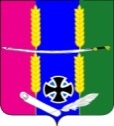 АДМИНИСТРАЦИЯ ВАСЮРИНСКОГО СЕЛЬСКОГО ПОСЕЛЕНИЯ ДИНСКОГО РАЙОНА ПОСТАНОВЛЕНИЕот 26.05.2022										№ 128станица ВасюринскаяО проведении конкурса на право заключения договоров аренды муниципального имущества Васюринского сельского поселенияДинского районаВ соответствии с Гражданским кодексом РФ, Федеральным законом от 26 июля 2006 №135-ФЗ «О защите конкуренции», приказом Федеральной антимонопольной службы от 10 февраля 2010 №67 «О порядке проведения конкурсов или аукционов на право заключения договоров аренды, договоров безвозмездного пользования, договоров доверительного управления имуществом, иных договоров, предусматривающих переход прав владения и (или) пользования в отношении государственного или муниципального имущества, и перечне видов имущества, в отношении которого заключение указанных договоров может осуществляться путем проведения торгов в форме конкурса», руководствуясь Уставом Васюринского сельского поселения Динского района, решением Совета Васюринского сельского поселения Динского района от 21 ноября 2019 года № 17 «Об утверждении положения о порядке управления и распоряжения объектами муниципальной собственности Васюринского сельского поселения Динского района», Решением Совета Васюринского сельского поселения п о с т а н о в л я ю:1.Провести конкурс на право заключения договоров аренды муниципального имущества Васюринского сельского поселения Динского района:ЛОТ № 1 – Распределительные газопроводы среднего и низкого давления и ПГБ 10 по улицам Комсомольской, Северной, Васюринской, Суворова, Новой, Молодежной, Хлеборобной в ст. Васюринской Динской района, с кадастровым номером 23:07:0000000:3941, протяженностью 7965 м, расположенный по адресу: Краснодарский край, ул. Комсомольская, ул. Северная, ул. Васюринская, ул. Суворова, ул. Новая, ул. Молодежная, ул. Хлеборобная и земельный участок с кадастровым номером 23:07:1101085:457 площадью 60 кв.м, расположенного по адресу: Краснодарский край, р-н Динской муниципальный, с/п Васюринское, ст-ца Васюринская, ул. Северная, уч. 271, с начальной рыночной стоимостью ежемесячной арендной платы 115 914 (сто пятнадцать тысяч девятьсот четырнадцать рублей 00 копеек) без учета НДС, сроком на 5 лет; ЛОТ № 2 – распределительные газопроводы среднего и низкого давления по улицам Западной, Редутской, Кирпичной, Красноармейской, Набережной, Кубанской и Московской и ПГБ-3 в ст. Васюринской Динского района кадастровым номером 23:07:0000000:3446, протяженностью 4714 м, расположенный по адресу: Краснодарский край, Динской р-н, ст-ца Васюринская, по улицам Западной, Редутской, Кирпичной, Красноармейской, Набережной, Кубанской и Московской и ПГБ-3 и земельный участок с кадастровым номером 23:07:1101026:86 площадью 59 кв.м, расположенного по адресу: Краснодарский край, р-н. Динской, ст-ца. Васюринская, ул. Московская, д. 6а с начальной рыночной стоимостью ежемесячной арендной платы 69 037 (шестьдесят девять тысяч тридцать семь рублей 00 копеек) без учета НДС, сроком на 5 лет; ЛОТ № 3 - Установка блочного ГРП-6 по ул. Карла Маркса и газопровод низкого давления от ГРП-6 до ул. Новой с кадастровым номером 23:07:0000000:4263, протяженностью 264 м расположенный по адресу: Краснодарский край, р-н Динской, ст-ца Васюринская, ул Карла Маркса, от улицы Северная до улицы Новая и земельный участок с кадастровым номером 23:07:1101083:46 площадью 78 кв.м, расположенного по адресу: Краснодарский край, р-н Динской, ст-ца Васюринская, ул. Северная, 171а с начальной рыночной стоимостью ежемесячной арендной платы 4 598 (четыре тысячи пятьсот девяносто восемь рублей 00 копеек) без учета НДС, сроком на 5 лет;;ЛОТ № 4 - Подводящий газопровод к блочно-модульной котельной с кадастровым номером 23:07:0000000:4275, протяженностью 39 м расположенный по адресу: Российская Федерация, Краснодарский край, р-н Динской, ст-ца Васюринская, район пересечения ул. Комсомольская и пер. Больничный от точки НС ПКС0+01.00 к точке подключения модульной котельной с начальной рыночной стоимостью ежемесячной арендной платы 1 080 (одна тысяча восемьдесят) рублей, без учета НДС, сроком на 5 лет.2. Утвердить дату начала приема заявок – с 30 мая 2022 года, окончание приема заявок до 10:00 часов 29 июня 2022 года.3. Утвердить дату отбора участников конкурса – 10 часов 29 июня 2022 года.4. Утвердить дату проведения конкурса - 11 часов 29 июня 2022 года.5. Утвердить форму заявки на участие в (конкурсе) на право заключения договоров аренды муниципального имущества Васюринского сельского поселения, указанного в пункте 1 настоящего постановления согласно приложению №1.6. Утвердить форму проекта Договора аренды муниципального имущества Васюринского сельского поселения согласно приложения № 27. Утвердить текст информационного сообщения о проведении открытого конкурса на право заключение договоров аренды на муниципальное имущество Васюринского сельского поселения Динского района согласно приложения №3.8. Утвердить документацию по конкурсу на право заключения договоров аренды муниципального имущества Васюринского сельского поселения Динского района указанных в пункте 1(приложение №4). 9. Начальнику общего отдела администрации Васюринского сельского поселения Дзыбова З.К. разместить настоящее постановление на официальном сайте администрации Васюринского сельского поселения Динского района www.vasyurinskaya.ru.10. Контроль за выполнением настоящего постановления оставляю за собой.11. Постановление вступает в силу со дня его подписания.Глава Васюринскогосельского поселения                                                                            Д.А.ПозовПРИЛОЖЕНИЕ №1 к постановлению администрации Васюринского сельского поселенияот 26.05.2022  № 128ЗАЯВКА НА УЧАСТИЕ В КОНКУРСЕна право заключения договора аренды муниципального имущества на ЛОТ № ____(заполняется заявителем (его полномочным представителем)заявитель   –      физическое лицо     		              юридическое лицоФИО / Наименование заявителя_____________________________________________________Документ, удостоверяющий личность:  паспорт _______, серия______ №_____________________, выдан  «____»___________г. __________________________________________________________(кем выдан)место регистрации (жительства)___________________________________________________ИНН_________________, ОГРН_____________________(для индивидуальных предпринимателей)телефон _______________________ (для юридических лиц)Документ о государственной регистрации в качестве юридического лица ______________________________________________________________________________серия__________№________________________, дата регистрации  «____»_____________г.орган, осуществивший регистрацию___________________________________________место выдачи_________________________________________________________________ИНН____________________________, ОГРН___________________________________юридический адрес заявителя:______________________________________________________почтовый адрес заявителя:  ________________________________________________________телефон______________________факс________________________Представитель заявителя (при необходимости)_______________________________________                                                                                    (ФИО или наименование)действует на основании доверенности от «______» ________________г.  №________________Реквизиты документа, удостоверяющего личность заявителя – физического лица   или документа о государственной регистрации в качестве юридического лица представителя – юридического лица; ______________________________________________________________(наименование документа, серия, номер, дата и место выдачи (регистрации), кем и когда выдан)Заявитель_____________________________________________________________________      (ФИО / наименование   заявителя   или   представителя   заявителя)принимая решение об участии в конкурсе на право заключения договора аренды муниципального имущества  по Лот №     . Техническое состояние имущества: удовлетворительное.	1. Соблюдать условия конкурса, содержащиеся в документации о конкурсе, размещенной на официальном сайте Российской Федерации - www.torgi.gov.ru., а также порядок проведения конкурса, установленный документацией о конкурсе.	2. В случае признания победителем конкурса заключить с организатором конкурса  договор аренды в течении 3 (трех) дней  даы получения проекта договора  и оплачивать арендную плату за имущество, установленную по результатам конкурса, в сроки, определяемые договором аренды.Настоящей заявкой Заявитель подтверждает, что:- информация, предоставленная нами в заявке достоверна и подтверждаем право организатора конкурса проверять представленные нами сведения в установленном законодательством порядке;- ознакомлен с извещением о конкурсе, документацией о конкурсе и проектом договора аренды имущества, размещенными на сайте www.torgi.gov.ru в сети Интернет;- имущество им осмотрено, претензий по техническому состоянию нет;- в отношении Заявителя отсутствует решение о ликвидации заявителя – юридического лица, отсутствует решение арбитражного суда о признании заявителя банкротом и об открытии конкурсного производства, отсутствует решение о приостановлении деятельности заявителя в порядке, предусмотренном Кодексом Российской Федерации об административных правонарушениях; - ознакомлен с правилами проведения конкурса;- согласен на использование персональных данных согласно статье 9 Федерального закона «О персональных данных» от 27.07.2006 № 152-ФЗ, в целях, определенных п. 143, 144 Правил проведения конкурсов или аукционов на право заключения договоров аренды, договоров безвозмездного пользования, договоров доверительного управления имуществом, иных договоров, предусматривающих переход прав владения и (или) пользования в отношении государственного или муниципального имущества, утвержденных Приказом Федеральной антимонопольной службы от 10.02.2010 г. № 67 (для физических лиц).К настоящей заявке прилагаются документы согласно описи, подписанной Заявителем      /опись в 1-м экземпляре/  на _____ лист.Платежные реквизиты счета в банке, на который возвращается задаток:Наименование получателя______________________________________________________ИНН ________________________,   КПП ________________________________Банк получателя______________________________________________________________БИК __________________________Кор/счет _____________________________Расчетный счет _______________________________________________ Подпись заявителя (или его полномочного представителя)___________________________________________________________	                                                   (полное наименование юридического лица, Ф.И.О. физического лица)                          _______________________________________________________                      ___________________                                                            (должность, Ф.И.О. уполномоченного)                                                                      (подпись)   М.П.«____»________20  г.Заявка принята _______час.______мин. «_____»___________20   г. № _____Подпись уполномоченного лица Организатора конкурса _______________/_________________/Главный специалист отдела ЖКХ администрации Васюринского сельского поселения								Н.А.ФоминаПРИЛОЖЕНИЕ № 2 к постановлению администрации Васюринского сельского поселенияот__________2022 №______ПРОЕКТ ДОГОВОРА АРЕНДЫ ЛОТ № 1ДОГОВОР № ___АРЕНДЫ МУНИЦИПАЛЬНОГО ИМУЩЕСТВА (по результатам проведения конкурса)__________20  г.                                                                             ст. ВасюринскаяАдминистрация Васюринского сельского поселения муниципального образования Динской район, именуемый в дальнейшем «Арендодатель», в лице главы администрации Позова Дмитрия Александровича, действующего на основании Устава, с одной стороны, и ________________, именуемый в дальнейшем "Арендатор", в лице ___________, действующий на основании ______________, с другой стороны, заключили настоящий договор о нижеследующем.1. Предмет договора1.1.На основании протокола №___ конкурса на право заключения договора аренды от _______ 2022 года Арендодатель предоставляет, а Арендатор принимает во временное владение и пользование за плату муниципальное имущество, состоящие в казне муниципального образования Васюринское сельское поселение, а именно Распределительные газопроводы среднего и низкого давления и ПГБ 10 по улицам Комсомольской, Северной, Васюринской, Суворова, Новой, Молодежной, Хлеборобной в ст. Васюринской Динской района, с кадастровым номером 23:07:0000000:3941, протяженностью 7965 м, расположенный по адресу: Краснодарский край, ул. Комсомольская, ул. Северная, ул. Васюринская, ул. Суворова, ул. Новая, ул. Молодежная, ул. Хлеборобная и земельный участок с кадастровым номером 23:07:1101085:457 площадью 60 кв.м, расположенного по адресу: Краснодарский край, р-н Динской муниципальный, с/п Васюринское, ст-ца Васюринская, ул. Северная, уч. 271, именуемое далее «Имущество».1.2. В соответствии со статьей 652 Гражданского кодекса Российской Федерации Арендатору одновременно с передачей прав владения и пользования нежилыми помещениями в здании (сооружении) передается право пользования земельным участком, который занят сооружением и необходим для его использования в соответствии с его назначением.1.3.  Имущество арендуется с целью использования для газоснабжения физических и юридических лиц. Изменение целевого использования имущества без согласия Арендодателя не допускается.1.4. Арендодатель подтверждает, что на момент заключения Договора Имущество, передаваемое в аренду, не заложено, не состоит под арестом и не обременено никакими другими обязательствами и правами третьих лиц.1.5. Арендатор несет эксплуатационную ответственность за переданное в аренду Имущество на срок действия Договора.1.6. Стороны Договора определили, что эксплуатация Имущества должна обеспечивать его нормальное и безопасное использование в соответствии с целями аренды по Договору.1.7. Арендатор не вправе сдавать Имущество в субаренду без согласования с Арендодателем. 1.8. Имущество соответствует требованиям Федеральных норм и правил в области промышленной безопасности «Правила безопасности сетей газораспределения и газопотребления» утверждённых приказом Федеральной службы по экологическому, технологическому и атомному надзору от 15 декабря 2020 г. № 531. 1.2. Целевое назначение Имущества – использование для обслуживания, содержания и обеспечения бесперебойной работы объектов газоснабжения, предоставление потребителям качественных услуг по газоснабжению в необходимых объемах.2. Срок действия договора2.1. Срок действия договора аренды устанавливается с  ________20  г. по _______20  г. (включительно). Датой окончания Договора считается последний день действия Договора.2.2. Настоящий Договор подлежит государственной регистрации в Динском отделе управления Федеральной службы государственной регистрации, кадастра и картографии по Краснодарскому краю и вступает в силу с момента его государственной регистрации.2.3. Обязанность государственной регистрации настоящего Договора, а также расходы по государственной регистрации Договора возлагаются на Арендатора.2.4. По истечении срока, указанного в пункте 2.1 Договора, Договор может быть перезаключен на новый срок в порядке, предусмотренном частями 9, 10 статьи 17.1 Федерального закона от 26 июля 2006 г. № 135-ФЗ «О защите конкуренции».3. Порядок передачи имущества3.1. Передача Имущества, указанного в разделе 1 настоящего договора, производится не позднее 10 дней с момента подписания договора и оформляется актом приема-передачи, который подписывается сторонами.3.2. Акт приема-передачи оформляется в виде приложения № 2 к настоящему договору и является его неотъемлемой частью.4. Платежи и расчеты по договору4.1. За указанное в разделе 1 договора Имущество Арендатор уплачивает ежемесячную арендную плату в размере ________ рублей в месяц (без учета НДС), соответственно ______ рублей в год (без учета НДС), что определено на основании протокола №___ конкурса на право заключения договора аренды от _________ 2022 года.Арендатор в добровольном порядке, ежемесячно, без выставления дополнительных счетов, не позднее 10 числа текущего месяца, перечисляет арендную плату за текущий месяц, по следующим реквизитам: ИНН 2330031931, КПП 233001001, ОКТМО 03614402. УФК по Краснодарскому краю (Администрация Васюринского сельского поселения л/с. 04183022680), Южное ГУ Банка России г. Краснодар, КС 03231643036144021800, ЕКС 40102810945370000010 БИК 010349101 КБК (арендная плата за имущество) 992 111 05035 10 0000 120 ОГРН 1052316931127. Назначение платежа: «Арендная плата за пользование муниципальным имуществом за (указать период). Договор аренды  от _________ №_____». Датой оплаты арендной платы считается дата поступления денежных средств на данный расчетный счет. Размер арендной платы, указанной в пункте 4.1. Договора, может быть изменен Арендодателем в одностороннем порядке на основании отчета (заключения) об оценке рыночной стоимости величины арендной платы, не чаще одного раза в год, начиная с года, следующего за годом, в котором заключен указанный Договор.При изменении в одностороннем порядке размера арендной платы и порядка ее оплаты, а также при изменении реквизитов, Арендодателем в адрес Арендатора направляется соответствующее уведомление.Новый размер арендной платы, порядок ее оплаты и новые реквизиты (при необходимости) устанавливаются и подлежат обязательному исполнению Арендатором начиная с месяца, следующего за месяцем, в котором было получено уведомление.Отказ Арендатора от одностороннего изменения ставки арендной платы является основанием для досрочного расторжения Договора со стороны Арендодателя.4.2. Уведомление об установлении нового размера арендной платы, порядка ее оплаты и новых реквизитов (при необходимости) составляется в письменном виде Арендодателем в 2 (двух) экземплярах и является неотъемлемой частью Договора.В течение 5 рабочих дней после составления уведомления Арендодатель направляет один экземпляр уведомления Арендатору заказным письмом на его юридический/почтовый адрес, указанный в Договоре, или представляет Арендатору под роспись его уполномоченного лица. Уведомление направленное по почте считается врученным Арендатору в любом случае не позднее 5 дней с даты его отправки заказным письмом по адресу, указанному в Договоре.Уведомление является достаточным основанием изменения арендной платы по Договору и не требует государственной регистрации.При получении уведомления об изменении ставки арендной платы, Арендатор обязан производить оплату за Имущество в размере, в сроки, и по реквизитам, указанным в уведомлении.Первый арендный платеж по измененной ставке арендной платы производится Арендатором не позднее ближайшей даты платежа, установленной Договором и следующей после введения измененной ставки арендной платы, включая, при необходимости, доплату за предыдущие периоды.4.3. Кроме того сумму НДС Арендатор обязуется оплачивать самостоятельно в соответствии с действующим законодательством. 4.4. Арендатор самостоятельно оплачивает эксплуатационные и коммунальные услуги на счет соответствующей обслуживающей организации в соответствии с заключенными договорами.5. Права и обязанности сторон5.1. Арендодатель обязан:5.1.1. Передать Арендатору Имущество, указанное в разделе 1 Договора.5.1.2. Не вмешиваться в хозяйственную деятельность Арендатора, если она не наносит ущерба окружающей природной среде и не нарушает прав и законных интересов других лиц.5.1.3. Осуществлять учет и хранение Договора.5.1.4. В случае продажи Имущества либо ином изменении собственника или владельца уведомить об этом Арендатора. 5.1.5. Письменно уведомить Арендатора досрочном расторжении Договора за один месяц до предполагаемой даты его расторжения.5.2. Права Арендодателя:5.2.1. Арендодатель (его полномочный представитель) имеет право на беспрепятственный осмотр переданного в аренду Имущества на предмет соблюдения условий его использования в соответствии с настоящим договором. Осмотр может производиться в течение установленного рабочего дня в любое время, о чем составляется двухсторонний акт, который хранится у сторон весь срок действия договора.5.2.2. В судебном порядке обращать взыскание на имущество Арендатора в случаях наличия задолженности по арендной плате, нанесения Арендодателю ущерба от порчи принятого в аренду Имущества по вине Арендатора.5.2.3. На возмещение убытков, причиненных Арендатором при пользовании арендуемым Имуществом, в соответствии с действующим законодательством.5.2.4. Расторгать настоящий Договор в соответствии с условиями Договора в установленном законодательством порядке и действующим законодательством.5.2.5. Давать согласие на заключение договоров субаренды арендуемого Имущества. 5.3. Арендатор обязуется:5.3.1. Принять Имущество, указанное в разделе 1 договора, в соответствии с разделом 3 настоящего договора.5.3.2. Своевременно и в порядке, установленном Договором, вносить арендную плату за пользование Имуществом.5.3.3. Представлять Арендодателю копии платежных документов, подтверждающих осуществление предусмотренных Договором платежей арендной платы с отметкой банка об исполнении в течение 3-х рабочих дней, считая со дня, указанного в отметке банка об исполнении.5.3.4. Использовать арендуемое Имущество исключительно по прямому назначению, указанному в разделе 1 Договора.5.3.5. Содержать арендуемое Имущество в исправном техническом состоянии, относится к нему бережно, не допускать его ухудшения. Нести полную ответственность за соблюдение в помещениях требований санитарно-эпидемиологических служб, ГО, Госпожарнадзора, Правил электробезопасности установок потребителя, в соответствии со всеми отраслевыми правилами и нормами, действующими в отношении деятельности Арендатора и/или арендуемого им Имущества, а также принимать меры по ликвидации ситуаций, ставящих под угрозу сохранность Имущества, его экологическое и санитарное состояние.5.3.6. Своевременно и за свой счет производить текущий и капитальный ремонт арендуемого Имущества, в том числе инженерных сетей и сантехнического оборудования. Арендодатель не компенсирует Арендатору средства, затраченные им на текущий и капитальный ремонт.5.3.7. Не производить никаких перепланировок и переоборудования Имущества без письменного согласования с Арендодателем, соответствующих служб жилищно - коммунального хозяйства и оформления соответствующей разрешительно - технической документации (проектно-сметной документации, соответствующих согласований и разрешений). По окончании выполненных работ, оформить техническую документацию на Имущество и передать Арендодателю.5.3.8. В случае возникновения аварий принимать все необходимые меры к их устранению, незамедлительно уведомить об этом Арендодателя.5.3.9. При прекращении настоящего договора вернуть Арендодателю Имущество по акту приема – передачи в том состоянии, в котором он его получил, с учетом его нормального износа.5.3.10. Не предоставлять полученное Имущество (как в целом, так и в части) другим лицам на каком-либо основании без письменного согласия Арендодателя.5.3.11. Своевременно оплачивать по отдельным договорам с жилищно-коммунальными и специализированными предприятиями (организациями):- предоставляемые коммунальные услуги - услуги по теплоснабжению, электроснабжению, водоснабжению, а также услуги за канализационные стоки, за вывоз мусора и захоронение отходов;- целевые услуги;- эксплуатационные расходы;- работы по обслуживанию инженерных сетей, благоустройству и уборке прилегающей к арендуемому Имуществу территории;- иные затраты, связанные с содержанием арендуемого Имущества.Соответствующие договоры заключаются Арендатором не позднее 10 дней с момента вступления в действие настоящего Договора, и в течение 5 дней после заключения соответствующих договоров их копии представляются Арендодателю.5.3.12. Не позднее, чем за один месяц письменно сообщить Арендодателю о предстоящем возврате Имущества как в связи с окончанием срока действия договора, так и при досрочном возврате. Возврат Арендатором Имущества в освобожденном виде и в исправном состоянии производится Арендодателю по акту приема-передачи.Возврат Арендатором Имущества в неудовлетворительном состоянии отражается в акте приема-передачи, в котором определяется ущерб, нанесенный объекту, и сроки его возмещения.Все произведенные Арендатором неотделимые улучшения Имущества без возмещения их стоимости остаются в муниципальной собственности Васюринского сельского поселения Динского района.5.3.13. В двухдневный срок уведомить Арендодателя об изменении реквизитов (юридический адрес, изменении организационно-правовой формы, переименовании, изменении банковских реквизиты и т.п.).5.3.14. Содержать в должном санитарном порядке и чистоте территорию, прилегающую к арендуемому Имуществу, и подъезды к ней. Не допускать на прилегающей к имуществу территории загрязнения, захламления, деградации и ухудшения плодородия почв, сохранять зеленые насаждения, а в случае необходимости их вырубки или переноса получить письменное согласие соответствующей службы.5.3.15. Обеспечивать беспрепятственный доступ к Имуществу представителям Арендодателя.5.3.16. Обеспечивать сохранность арендованного Имущества и за счет своих средств возмещать Арендодателю нанесенный ему ущерб от порчи принятого в аренду Имущества. В случае повреждения арендованного Имущества, происшедшего по вине Арендатора, Арендатор возмещает Арендодателю причиненные убытки, включая упущенную выгоду.Арендатор несет риск случайной гибели или случайного повреждения Имущества.5.3.17. Соблюдать требования по обеспечению беспрепятственного доступа к арендуемому Имуществу маломобильных граждан.5.4. Права арендатора:5.4.1. Арендатор имеет право с письменного разрешения Арендодателя предоставить Имущество (как в целом, так и его часть) в субаренду при выполнении следующих условий:- Имущество может быть предоставлено в субаренду юридическим лицам и индивидуальным предпринимателям, зарегистрированным в органах государственной власти в установленном порядке;- Имущество должно использоваться по назначению, указанному в пункте 1.1. настоящего договора;- субаренда не может быть предоставлена на срок, превышающий срок аренды.5.4.2. Арендатор вправе производить улучшения арендованного Имущества по согласованию с Арендодателем. При этом все неотделимые улучшения арендованного Имущества переходят в собственность Васюринского сельского поселения Динского района и компенсации Арендатору после расторжения Договора или истечения срока Договора аренды не подлежат. Иной порядок и условия производства улучшений арендованного Имущества могут быть установлены в дополнительном соглашении к настоящему Договору.6. Ответственность сторон6.1. При неуплате Арендатором арендных платежей за муниципальное имущество в установленные договором сроки начисляется пеня в размере 1/300 ставки рефинансирования за каждый день просрочки.6.2. Уплата санкций, установленных настоящим договором, не освобождает Арендатора от выполнения обязательств по договору.6.3. За допущенное ухудшение Имущества Арендатор обязуется возместить Арендодателю понесенные убытки. Размер убытков определяется по соглашению сторон за счет средств Арендатора.6.4. В случае неисполнения (несвоевременного исполнения) Арендатором пункта 5.3.11 настоящего договора, арендатор возмещает арендодателю денежные средства, оплаченные арендодателем организациям, указанным в пункте 5.3.11 настоящего договора.6.5. Арендодатель не несет ответственности за ущерб, понесенный Арендатором в результате несоблюдения норм и правил хранения материальных ценностей.7. Условия расторжение договора аренды7.1. Основания досрочного расторжения Арендодателем договора аренды:7.1.1. Если Арендатор пользуется Имуществом с существенным нарушением условий договора или назначения Имущества, либо с неоднократными нарушениями.7.1.2. Если Арендатор существенно ухудшает Имущество.7.1.3. Если Арендатор своевременно не производит текущий ремонт арендованного Имущества.7.1.4. Если Арендатор производит перепланировку и переоборудование Имущества без письменного разрешения Арендодателя.7.1.5. Если Арендатор предоставляет полученное Имущество (как в целом, так и в части) другим лицам по какому-либо основанию без письменного согласия Арендодателя.7.1.6. Если Арендатор не внес арендную плату более двух раз подряд, либо имеется систематическая недоплата арендной платы, повлекшая задолженность, превышающую размер арендной платы за два срока оплаты.7.1.7. Принятие решения собственником Имущества о реконструкции или сносе арендуемого Имущества, либо о его использовании для муниципальных нужд.7.1.9. В случае невыполнения Арендатором обязанностей, предусмотренных подпунктами 4.3, 5.3.5, 5.3.6, 5.3.11, 5.3.14, 5.3.15, 5.3.16, 5.3.17 настоящего договора.7.2. Договор прекращает свое действие в следующих случаях:7.2.1. Ликвидация Арендатора в установленном порядке.7.2.2. Признание Арендатора несостоятельным (банкротом).7.2.3. Досрочное расторжение договора по соглашению сторон или в судебном порядке.7.2.4. Истечение срока действия договора. 8. Прочие условия8.1. Настоящий договор заключен в трех экземплярах: один экземпляр – Арендодателю, второй – Арендатору, третий экземпляр – в Динской отдел управления Федеральной службы государственной регистрации, кадастра и картографии по Краснодарскому краю.8.2. Споры, возникающие по договору, рассматриваются в соответствии с действующим законодательством в Арбитражном суде Краснодарского края.8.3. К настоящему Договору прилагается акт приёма-передачи Имущества (Приложение) и является неотъемлемой частью настоящего Договора.Адреса и реквизиты сторон:м.п.                                                                                           м.п.Приложение к договору аренды от ________________г №_____.АКТприема – передачиМы, нижеподписавшиеся, Администрация Васюринского сельского поселения муниципального образования Динской район, именуемый в дальнейшем «Арендодатель», в лице главы администрации Позова Дмитрия Александровича, действующего на основании Устава, с одной стороны, с одной стороны и ________________________________________, в лице _________________________________, действующего на основании______________________, именуемое в дальнейшем «Арендатор», с другой стороны, именуемые в дальнейшем «Стороны», составили настоящий акт о том, что Арендодатель сдал, а Арендатор принимает: Распределительные газопроводы среднего и низкого давления и ПГБ 10 по улицам Комсомольской, Северной, Васюринской, Суворова, Новой, Молодежной, Хлеборобной в ст. Васюринской Динской района, с кадастровым номером 23:07:0000000:3941, протяженностью 7965 м, расположенный по адресу: Краснодарский край, ул. Комсомольская, ул. Северная, ул. Васюринская, ул. Суворова, ул. Новая, ул. Молодежная, ул. Хлеборобная и земельный участок с кадастровым номером 23:07:1101085:457 площадью 60 кв.м, расположенного по адресу: Краснодарский край, р-н Динской муниципальный, с/п Васюринское, ст-ца Васюринская, ул. Северная, уч. 271 (далее – Имущество).На момент приема-передачи Имущество передаётся в состоянии, пригодном для обслуживания, содержания и обеспечения бесперебойной работы объектов газоснабжения, предоставление потребителям качественных услуг по газоснабжению в необходимых объемах.Качество Имущества соответствует требованиям, изложенным в Договоре, техническое состояние Имущества – удовлетворительное, недостатки не выявлены.Настоящий акт составлен в трех экземплярах, имеющих одинаковую юридическую силу и предоставляются: один экземпляр – Арендодателю, второй – Арендатору, третий экземпляр – в Динской отдел управления Федеральной службы государственной регистрации, кадастра и картографии по Краснодарскому краю.м.п.                                                                                           м.п.ПРОЕКТ ДОГОВОРА АРЕНДЫ ЛОТ № 2ДОГОВОР № ___АРЕНДЫ МУНИЦИПАЛЬНОГО ИМУЩЕСТВА (по результатам проведения конкурса)__________20  г.                                                                             ст. ВасюринскаяАдминистрация Васюринского сельского поселения муниципального образования Динской район, именуемый в дальнейшем «Арендодатель», в лице главы администрации Позова Дмитрия Александровича, действующего на основании Устава, с одной стороны, и ________________, именуемый в дальнейшем "Арендатор", в лице ___________, действующий на основании ______________, с другой стороны, заключили настоящий договор о нижеследующем.1. Предмет договора1.1.На основании протокола №___ конкурса на право заключения договора аренды от _______ 2022 года Арендодатель предоставляет, а Арендатор принимает во временное владение и пользование за плату муниципальное имущество, состоящие в казне муниципального образования Васюринское сельское поселение, а именно распределительные газопроводы среднего и низкого давления по улицам Западной, Редутской, Кирпичной, Красноармейской, Набережной, Кубанской и Московской и ПГБ-3 в ст. Васюринской Динского района кадастровым номером 23:07:0000000:3446, протяженностью 4714 м, расположенный по адресу: Краснодарский край, Динской р-н, ст-ца Васюринская, по улицам Западной, Редутской, Кирпичной, Красноармейской, Набережной, Кубанской и Московской и ПГБ-3 и земельный участок с кадастровым номером 23:07:1101026:86 площадью 59 кв.м, расположенного по адресу: Краснодарский край, р-н. Динской, ст-ца. Васюринская, ул. Московская, д. 6а, именуемое далее «Имущество».1.2. В соответствии со статьей 652 Гражданского кодекса Российской Федерации Арендатору одновременно с передачей прав владения и пользования нежилыми помещениями в здании (сооружении) передается право пользования земельным участком, который занят сооружением и необходим для его использования в соответствии с его назначением.1.3.  Имущество арендуется с целью использования для газоснабжения физических и юридических лиц. Изменение целевого использования имущества без согласия Арендодателя не допускается.1.4. Арендодатель подтверждает, что на момент заключения Договора Имущество, передаваемое в аренду, не заложено, не состоит под арестом и не обременено никакими другими обязательствами и правами третьих лиц.1.5. Арендатор несет эксплуатационную ответственность за переданное в аренду Имущество на срок действия Договора.1.6. Стороны Договора определили, что эксплуатация Имущества должна обеспечивать его нормальное и безопасное использование в соответствии с целями аренды по Договору.1.7. Арендатор не вправе сдавать Имущество в субаренду без согласования с Арендодателем. 1.8. Имущество соответствует требованиям Федеральных норм и правил в области промышленной безопасности «Правила безопасности сетей газораспределения и газопотребления» утверждённых приказом Федеральной службы по экологическому, технологическому и атомному надзору от 15 декабря 2020 г. № 531. 1.2. Целевое назначение Имущества – использование для обслуживания, содержания и обеспечения бесперебойной работы объектов газоснабжения, предоставление потребителям качественных услуг по газоснабжению в необходимых объемах.2. Срок действия договора2.1. Срок действия договора аренды устанавливается с  ________20  г. по _______20  г. (включительно). Датой окончания Договора считается последний день действия Договора.2.2. Настоящий Договор подлежит государственной регистрации в Динском отделе управления Федеральной службы государственной регистрации, кадастра и картографии по Краснодарскому краю и вступает в силу с момента его государственной регистрации.2.3. Обязанность государственной регистрации настоящего Договора, а также расходы по государственной регистрации Договора возлагаются на Арендатора.2.4. По истечении срока, указанного в пункте 2.1 Договора, Договор может быть перезаключен на новый срок в порядке, предусмотренном частями 9, 10 статьи 17.1 Федерального закона от 26 июля 2006 г. № 135-ФЗ «О защите конкуренции».3. Порядок передачи имущества3.1. Передача Имущества, указанного в разделе 1 настоящего договора, производится не позднее 10 дней с момента подписания договора и оформляется актом приема-передачи, который подписывается сторонами.3.2. Акт приема-передачи оформляется в виде приложения № 2 к настоящему договору и является его неотъемлемой частью.4. Платежи и расчеты по договору4.1. За указанное в разделе 1 договора Имущество Арендатор уплачивает ежемесячную арендную плату в размере ________ рублей в месяц (без учета НДС), соответственно ______ рублей в год (без учета НДС), что определено на основании протокола №___ конкурса на право заключения договора аренды от _________ 2022 года.Арендатор в добровольном порядке, ежемесячно, без выставления дополнительных счетов, не позднее 10 числа текущего месяца, перечисляет арендную плату за текущий месяц, по следующим реквизитам: ИНН 2330031931, КПП 233001001, ОКТМО 03614402. УФК по Краснодарскому краю (Администрация Васюринского сельского поселения л/с. 04183022680), Южное ГУ Банка России г. Краснодар, КС 03231643036144021800, ЕКС 40102810945370000010 БИК 010349101 КБК (арендная плата за имущество) 992 111 05035 10 0000 120 ОГРН 1052316931127. Назначение платежа: «Арендная плата за пользование муниципальным имуществом за (указать период). Договор аренды  от _________ №_____». Датой оплаты арендной платы считается дата поступления денежных средств на данный расчетный счет. Размер арендной платы, указанной в пункте 4.1. Договора, может быть изменен Арендодателем в одностороннем порядке на основании отчета (заключения) об оценке рыночной стоимости величины арендной платы, не чаще одного раза в год, начиная с года, следующего за годом, в котором заключен указанный Договор.При изменении в одностороннем порядке размера арендной платы и порядка ее оплаты, а также при изменении реквизитов, Арендодателем в адрес Арендатора направляется соответствующее уведомление.Новый размер арендной платы, порядок ее оплаты и новые реквизиты (при необходимости) устанавливаются и подлежат обязательному исполнению Арендатором начиная с месяца, следующего за месяцем, в котором было получено уведомление.Отказ Арендатора от одностороннего изменения ставки арендной платы является основанием для досрочного расторжения Договора со стороны Арендодателя.4.2. Уведомление об установлении нового размера арендной платы, порядка ее оплаты и новых реквизитов (при необходимости) составляется в письменном виде Арендодателем в 2 (двух) экземплярах и является неотъемлемой частью Договора.В течение 5 рабочих дней после составления уведомления Арендодатель направляет один экземпляр уведомления Арендатору заказным письмом на его юридический/почтовый адрес, указанный в Договоре, или представляет Арендатору под роспись его уполномоченного лица. Уведомление направленное по почте считается врученным Арендатору в любом случае не позднее 5 дней с даты его отправки заказным письмом по адресу, указанному в Договоре.Уведомление является достаточным основанием изменения арендной платы по Договору и не требует государственной регистрации.При получении уведомления об изменении ставки арендной платы, Арендатор обязан производить оплату за Имущество в размере, в сроки, и по реквизитам, указанным в уведомлении.Первый арендный платеж по измененной ставке арендной платы производится Арендатором не позднее ближайшей даты платежа, установленной Договором и следующей после введения измененной ставки арендной платы, включая, при необходимости, доплату за предыдущие периоды.4.3. Кроме того сумму НДС Арендатор обязуется оплачивать самостоятельно в соответствии с действующим законодательством. 4.4. Арендатор самостоятельно оплачивает эксплуатационные и коммунальные услуги на счет соответствующей обслуживающей организации в соответствии с заключенными договорами.5. Права и обязанности сторон5.1. Арендодатель обязан:5.1.1. Передать Арендатору Имущество, указанное в разделе 1 Договора.5.1.2. Не вмешиваться в хозяйственную деятельность Арендатора, если она не наносит ущерба окружающей природной среде и не нарушает прав и законных интересов других лиц.5.1.3. Осуществлять учет и хранение Договора.5.1.4. В случае продажи Имущества либо ином изменении собственника или владельца уведомить об этом Арендатора. 5.1.5. Письменно уведомить Арендатора досрочном расторжении Договора за один месяц до предполагаемой даты его расторжения.5.2. Права Арендодателя:5.2.1. Арендодатель (его полномочный представитель) имеет право на беспрепятственный осмотр переданного в аренду Имущества на предмет соблюдения условий его использования в соответствии с настоящим договором. Осмотр может производиться в течение установленного рабочего дня в любое время, о чем составляется двухсторонний акт, который хранится у сторон весь срок действия договора.5.2.2. В судебном порядке обращать взыскание на имущество Арендатора в случаях наличия задолженности по арендной плате, нанесения Арендодателю ущерба от порчи принятого в аренду Имущества по вине Арендатора.5.2.3. На возмещение убытков, причиненных Арендатором при пользовании арендуемым Имуществом, в соответствии с действующим законодательством.5.2.4. Расторгать настоящий Договор в соответствии с условиями Договора в установленном законодательством порядке и действующим законодательством.5.2.5. Давать согласие на заключение договоров субаренды арендуемого Имущества. 5.3. Арендатор обязуется:5.3.1. Принять Имущество, указанное в разделе 1 договора, в соответствии с разделом 3 настоящего договора.5.3.2. Своевременно и в порядке, установленном Договором, вносить арендную плату за пользование Имуществом.5.3.3. Представлять Арендодателю копии платежных документов, подтверждающих осуществление предусмотренных Договором платежей арендной платы с отметкой банка об исполнении в течение 3-х рабочих дней, считая со дня, указанного в отметке банка об исполнении.5.3.4. Использовать арендуемое Имущество исключительно по прямому назначению, указанному в разделе 1 Договора.5.3.5. Содержать арендуемое Имущество в исправном техническом состоянии, относится к нему бережно, не допускать его ухудшения. Нести полную ответственность за соблюдение в помещениях требований санитарно-эпидемиологических служб, ГО, Госпожарнадзора, Правил электробезопасности установок потребителя, в соответствии со всеми отраслевыми правилами и нормами, действующими в отношении деятельности Арендатора и/или арендуемого им Имущества, а также принимать меры по ликвидации ситуаций, ставящих под угрозу сохранность Имущества, его экологическое и санитарное состояние.5.3.6. Своевременно и за свой счет производить текущий и капитальный ремонт арендуемого Имущества, в том числе инженерных сетей и сантехнического оборудования. Арендодатель не компенсирует Арендатору средства, затраченные им на текущий и капитальный ремонт.5.3.7. Не производить никаких перепланировок и переоборудования Имущества без письменного согласования с Арендодателем, соответствующих служб жилищно - коммунального хозяйства и оформления соответствующей разрешительно - технической документации (проектно-сметной документации, соответствующих согласований и разрешений). По окончании выполненных работ, оформить техническую документацию на Имущество и передать Арендодателю.5.3.8. В случае возникновения аварий принимать все необходимые меры к их устранению, незамедлительно уведомить об этом Арендодателя.5.3.9. При прекращении настоящего договора вернуть Арендодателю Имущество по акту приема – передачи в том состоянии, в котором он его получил, с учетом его нормального износа.5.3.10. Не предоставлять полученное Имущество (как в целом, так и в части) другим лицам на каком-либо основании без письменного согласия Арендодателя.5.3.11. Своевременно оплачивать по отдельным договорам с жилищно-коммунальными и специализированными предприятиями (организациями):- предоставляемые коммунальные услуги - услуги по теплоснабжению, электроснабжению, водоснабжению, а также услуги за канализационные стоки, за вывоз мусора и захоронение отходов;- целевые услуги;- эксплуатационные расходы;- работы по обслуживанию инженерных сетей, благоустройству и уборке прилегающей к арендуемому Имуществу территории;- иные затраты, связанные с содержанием арендуемого Имущества.Соответствующие договоры заключаются Арендатором не позднее 10 дней с момента вступления в действие настоящего Договора, и в течение 5 дней после заключения соответствующих договоров их копии представляются Арендодателю.5.3.12. Не позднее, чем за один месяц письменно сообщить Арендодателю о предстоящем возврате Имущества как в связи с окончанием срока действия договора, так и при досрочном возврате. Возврат Арендатором Имущества в освобожденном виде и в исправном состоянии производится Арендодателю по акту приема-передачи.Возврат Арендатором Имущества в неудовлетворительном состоянии отражается в акте приема-передачи, в котором определяется ущерб, нанесенный объекту, и сроки его возмещения.Все произведенные Арендатором неотделимые улучшения Имущества без возмещения их стоимости остаются в муниципальной собственности Васюринского сельского поселения Динского района.5.3.13. В двухдневный срок уведомить Арендодателя об изменении реквизитов (юридический адрес, изменении организационно-правовой формы, переименовании, изменении банковских реквизиты и т.п.).5.3.14. Содержать в должном санитарном порядке и чистоте территорию, прилегающую к арендуемому Имуществу, и подъезды к ней. Не допускать на прилегающей к имуществу территории загрязнения, захламления, деградации и ухудшения плодородия почв, сохранять зеленые насаждения, а в случае необходимости их вырубки или переноса получить письменное согласие соответствующей службы.5.3.15. Обеспечивать беспрепятственный доступ к Имуществу представителям Арендодателя.5.3.16. Обеспечивать сохранность арендованного Имущества и за счет своих средств возмещать Арендодателю нанесенный ему ущерб от порчи принятого в аренду Имущества. В случае повреждения арендованного Имущества, происшедшего по вине Арендатора, Арендатор возмещает Арендодателю причиненные убытки, включая упущенную выгоду.Арендатор несет риск случайной гибели или случайного повреждения Имущества.5.3.17. Соблюдать требования по обеспечению беспрепятственного доступа к арендуемому Имуществу маломобильных граждан.5.4. Права арендатора:5.4.1. Арендатор имеет право с письменного разрешения Арендодателя предоставить Имущество (как в целом, так и его часть) в субаренду при выполнении следующих условий:- Имущество может быть предоставлено в субаренду юридическим лицам и индивидуальным предпринимателям, зарегистрированным в органах государственной власти в установленном порядке;- Имущество должно использоваться по назначению, указанному в пункте 1.1. настоящего договора;- субаренда не может быть предоставлена на срок, превышающий срок аренды.5.4.2. Арендатор вправе производить улучшения арендованного Имущества по согласованию с Арендодателем. При этом все неотделимые улучшения арендованного Имущества переходят в собственность Васюринского сельского поселения Динского района и компенсации Арендатору после расторжения Договора или истечения срока Договора аренды не подлежат. Иной порядок и условия производства улучшений арендованного Имущества могут быть установлены в дополнительном соглашении к настоящему Договору.6. Ответственность сторон6.1. При неуплате Арендатором арендных платежей за муниципальное имущество в установленные договором сроки начисляется пеня в размере 1/300 ставки рефинансирования за каждый день просрочки.6.2. Уплата санкций, установленных настоящим договором, не освобождает Арендатора от выполнения обязательств по договору.6.3. За допущенное ухудшение Имущества Арендатор обязуется возместить Арендодателю понесенные убытки. Размер убытков определяется по соглашению сторон за счет средств Арендатора.6.4. В случае неисполнения (несвоевременного исполнения) Арендатором пункта 5.3.11 настоящего договора, арендатор возмещает арендодателю денежные средства, оплаченные арендодателем организациям, указанным в пункте 5.3.11 настоящего договора.6.5. Арендодатель не несет ответственности за ущерб, понесенный Арендатором в результате несоблюдения норм и правил хранения материальных ценностей.7. Условия расторжение договора аренды7.1. Основания досрочного расторжения Арендодателем договора аренды:7.1.1. Если Арендатор пользуется Имуществом с существенным нарушением условий договора или назначения Имущества, либо с неоднократными нарушениями.7.1.2. Если Арендатор существенно ухудшает Имущество.7.1.3. Если Арендатор своевременно не производит текущий ремонт арендованного Имущества.7.1.4. Если Арендатор производит перепланировку и переоборудование Имущества без письменного разрешения Арендодателя.7.1.5. Если Арендатор предоставляет полученное Имущество (как в целом, так и в части) другим лицам по какому-либо основанию без письменного согласия Арендодателя.7.1.6. Если Арендатор не внес арендную плату более двух раз подряд, либо имеется систематическая недоплата арендной платы, повлекшая задолженность, превышающую размер арендной платы за два срока оплаты.7.1.7. Принятие решения собственником Имущества о реконструкции или сносе арендуемого Имущества, либо о его использовании для муниципальных нужд.7.1.9. В случае невыполнения Арендатором обязанностей, предусмотренных подпунктами 4.3, 5.3.5, 5.3.6, 5.3.11, 5.3.14, 5.3.15, 5.3.16, 5.3.17 настоящего договора.7.2. Договор прекращает свое действие в следующих случаях:7.2.1. Ликвидация Арендатора в установленном порядке.7.2.2. Признание Арендатора несостоятельным (банкротом).7.2.3. Досрочное расторжение договора по соглашению сторон или в судебном порядке.7.2.4. Истечение срока действия договора. 8. Прочие условия8.1. Настоящий договор заключен в трех экземплярах: один экземпляр – Арендодателю, второй – Арендатору, третий экземпляр – в Динской отдел управления Федеральной службы государственной регистрации, кадастра и картографии по Краснодарскому краю.8.2. Споры, возникающие по договору, рассматриваются в соответствии с действующим законодательством в Арбитражном суде Краснодарского края.8.3. К настоящему Договору прилагается акт приёма-передачи Имущества (Приложение) и является неотъемлемой частью настоящего Договора.Адреса и реквизиты сторон:м.п.                                                                                           м.п.Приложение к договору аренды от ________________г №_____.АКТприема – передачиМы, нижеподписавшиеся, Администрация Васюринского сельского поселения муниципального образования Динской район, именуемый в дальнейшем «Арендодатель», в лице главы администрации Позова Дмитрия Александровича, действующего на основании Устава, с одной стороны, с одной стороны и ________________________________________, в лице _________________________________, действующего на основании______________________, именуемое в дальнейшем «Арендатор», с другой стороны, именуемые в дальнейшем «Стороны», составили настоящий акт о том, что Арендодатель сдал, а Арендатор принимает: распределительные газопроводы среднего и низкого давления по улицам Западной, Редутской, Кирпичной, Красноармейской, Набережной, Кубанской и Московской и ПГБ-3 в ст. Васюринской Динского района кадастровым номером 23:07:0000000:3446, протяженностью 4714 м, расположенный по адресу: Краснодарский край, Динской р-н, ст-ца Васюринская, по улицам Западной, Редутской, Кирпичной, Красноармейской, Набережной, Кубанской и Московской и ПГБ-3 и земельный участок с кадастровым номером 23:07:1101026:86 площадью 59 кв.м, расположенного по адресу: Краснодарский край, р-н. Динской, ст-ца. Васюринская, ул. Московская, д. 6а (далее – Имущество).На момент приема-передачи Имущество передаётся в состоянии, пригодном для обслуживания, содержания и обеспечения бесперебойной работы объектов газоснабжения, предоставление потребителям качественных услуг по газоснабжению в необходимых объемах.Качество Имущества соответствует требованиям, изложенным в Договоре, техническое состояние Имущества – удовлетворительное, недостатки не выявлены.Настоящий акт составлен в трех экземплярах, имеющих одинаковую юридическую силу и предоставляются: один экземпляр – Арендодателю, второй – Арендатору, третий экземпляр – в Динской отдел управления Федеральной службы государственной регистрации, кадастра и картографии по Краснодарскому краю.м.п.                                                                                           м.п.ПРОЕКТ ДОГОВОРА АРЕНДЫ ЛОТ № 3ДОГОВОР № ___АРЕНДЫ МУНИЦИПАЛЬНОГО ИМУЩЕСТВА (по результатам проведения конкурса)__________20  г.                                                                             ст. ВасюринскаяАдминистрация Васюринского сельского поселения муниципального образования Динской район, именуемый в дальнейшем «Арендодатель», в лице главы администрации Позова Дмитрия Александровича, действующего на основании Устава, с одной стороны, и ________________, именуемый в дальнейшем "Арендатор", в лице ___________, действующий на основании ______________, с другой стороны, заключили настоящий договор о нижеследующем.1. Предмет договора1.1.На основании протокола №___ конкурса на право заключения договора аренды от _______ 2022 года Арендодатель предоставляет, а Арендатор принимает во временное владение и пользование за плату муниципальное имущество, состоящие в казне муниципального образования Васюринское сельское поселение, а именно Установка блочного ГРП-6 по ул. Карла Маркса и газопровод низкого давления от ГРП-6 до ул. Новой с кадастровым номером 23:07:0000000:4263, протяженностью 264 м расположенный по адресу: Краснодарский край, р-н Динской, ст-ца Васюринская, ул Карла Маркса, от улицы Северная до улицы Новая и земельный участок с кадастровым номером 23:07:1101083:46 площадью 78 кв.м, расположенного по адресу: Краснодарский край, р-н Динской, ст-ца Васюринская, ул. Северная, 171а (В случае предоставления с земельным участком согласно Лоту) именуемое далее «Имущество».1.2. В соответствии со статьей 652 Гражданского кодекса Российской Федерации Арендатору одновременно с передачей прав владения и пользования нежилыми помещениями в здании (сооружении) передается право пользования земельным участком, который занят сооружением и необходим для его использования в соответствии с его назначением.1.3.  Имущество арендуется с целью использования для газоснабжения физических и юридических лиц. Изменение целевого использования имущества без согласия Арендодателя не допускается.1.4. Арендодатель подтверждает, что на момент заключения Договора Имущество, передаваемое в аренду, не заложено, не состоит под арестом и не обременено никакими другими обязательствами и правами третьих лиц.1.5. Арендатор несет эксплуатационную ответственность за переданное в аренду Имущество на срок действия Договора.1.6. Стороны Договора определили, что эксплуатация Имущества должна обеспечивать его нормальное и безопасное использование в соответствии с целями аренды по Договору.1.7. Арендатор не вправе сдавать Имущество в субаренду без согласования с Арендодателем. 1.8. Имущество соответствует требованиям Федеральных норм и правил в области промышленной безопасности «Правила безопасности сетей газораспределения и газопотребления» утверждённых приказом Федеральной службы по экологическому, технологическому и атомному надзору от 15 декабря 2020 г. № 531. 1.2. Целевое назначение Имущества – использование для обслуживания, содержания и обеспечения бесперебойной работы объектов газоснабжения, предоставление потребителям качественных услуг по газоснабжению в необходимых объемах.2. Срок действия договора2.1. Срок действия договора аренды устанавливается с  ________20  г. по _______20  г. (включительно). Датой окончания Договора считается последний день действия Договора.2.2. Настоящий Договор подлежит государственной регистрации в Динском отделе управления Федеральной службы государственной регистрации, кадастра и картографии по Краснодарскому краю и вступает в силу с момента его государственной регистрации.2.3. Обязанность государственной регистрации настоящего Договора, а также расходы по государственной регистрации Договора возлагаются на Арендатора.2.4. По истечении срока, указанного в пункте 2.1 Договора, Договор может быть перезаключен на новый срок в порядке, предусмотренном частями 9, 10 статьи 17.1 Федерального закона от 26 июля 2006 г. № 135-ФЗ «О защите конкуренции».3. Порядок передачи имущества3.1. Передача Имущества, указанного в разделе 1 настоящего договора, производится не позднее 10 дней с момента подписания договора и оформляется актом приема-передачи, который подписывается сторонами.3.2. Акт приема-передачи оформляется в виде приложения № 2 к настоящему договору и является его неотъемлемой частью.4. Платежи и расчеты по договору4.1. За указанное в разделе 1 договора Имущество Арендатор уплачивает ежемесячную арендную плату в размере ________ рублей в месяц (без учета НДС), соответственно ______ рублей в год (без учета НДС), что определено на основании протокола №___ конкурса на право заключения договора аренды от _________ 2022 года.Арендатор в добровольном порядке, ежемесячно, без выставления дополнительных счетов, не позднее 10 числа текущего месяца, перечисляет арендную плату за текущий месяц, по следующим реквизитам: ИНН 2330031931, КПП 233001001, ОКТМО 03614402. УФК по Краснодарскому краю (Администрация Васюринского сельского поселения л/с. 04183022680), Южное ГУ Банка России г. Краснодар, КС 03231643036144021800, ЕКС 40102810945370000010 БИК 010349101 КБК (арендная плата за имущество) 992 111 05035 10 0000 120 ОГРН 1052316931127. Назначение платежа: «Арендная плата за пользование муниципальным имуществом за (указать период). Договор аренды  от _________ №_____». Датой оплаты арендной платы считается дата поступления денежных средств на данный расчетный счет. Размер арендной платы, указанной в пункте 4.1. Договора, может быть изменен Арендодателем в одностороннем порядке на основании отчета (заключения) об оценке рыночной стоимости величины арендной платы, не чаще одного раза в год, начиная с года, следующего за годом, в котором заключен указанный Договор.При изменении в одностороннем порядке размера арендной платы и порядка ее оплаты, а также при изменении реквизитов, Арендодателем в адрес Арендатора направляется соответствующее уведомление.Новый размер арендной платы, порядок ее оплаты и новые реквизиты (при необходимости) устанавливаются и подлежат обязательному исполнению Арендатором начиная с месяца, следующего за месяцем, в котором было получено уведомление.Отказ Арендатора от одностороннего изменения ставки арендной платы является основанием для досрочного расторжения Договора со стороны Арендодателя.4.2. Уведомление об установлении нового размера арендной платы, порядка ее оплаты и новых реквизитов (при необходимости) составляется в письменном виде Арендодателем в 2 (двух) экземплярах и является неотъемлемой частью Договора.В течение 5 рабочих дней после составления уведомления Арендодатель направляет один экземпляр уведомления Арендатору заказным письмом на его юридический/почтовый адрес, указанный в Договоре, или представляет Арендатору под роспись его уполномоченного лица. Уведомление направленное по почте считается врученным Арендатору в любом случае не позднее 5 дней с даты его отправки заказным письмом по адресу, указанному в Договоре.Уведомление является достаточным основанием изменения арендной платы по Договору и не требует государственной регистрации.При получении уведомления об изменении ставки арендной платы, Арендатор обязан производить оплату за Имущество в размере, в сроки, и по реквизитам, указанным в уведомлении.Первый арендный платеж по измененной ставке арендной платы производится Арендатором не позднее ближайшей даты платежа, установленной Договором и следующей после введения измененной ставки арендной платы, включая, при необходимости, доплату за предыдущие периоды.4.3. Кроме того сумму НДС Арендатор обязуется оплачивать самостоятельно в соответствии с действующим законодательством. 4.4. Арендатор самостоятельно оплачивает эксплуатационные и коммунальные услуги на счет соответствующей обслуживающей организации в соответствии с заключенными договорами.5. Права и обязанности сторон5.1. Арендодатель обязан:5.1.1. Передать Арендатору Имущество, указанное в разделе 1 Договора.5.1.2. Не вмешиваться в хозяйственную деятельность Арендатора, если она не наносит ущерба окружающей природной среде и не нарушает прав и законных интересов других лиц.5.1.3. Осуществлять учет и хранение Договора.5.1.4. В случае продажи Имущества либо ином изменении собственника или владельца уведомить об этом Арендатора. 5.1.5. Письменно уведомить Арендатора досрочном расторжении Договора за один месяц до предполагаемой даты его расторжения.5.2. Права Арендодателя:5.2.1. Арендодатель (его полномочный представитель) имеет право на беспрепятственный осмотр переданного в аренду Имущества на предмет соблюдения условий его использования в соответствии с настоящим договором. Осмотр может производиться в течение установленного рабочего дня в любое время, о чем составляется двухсторонний акт, который хранится у сторон весь срок действия договора.5.2.2. В судебном порядке обращать взыскание на имущество Арендатора в случаях наличия задолженности по арендной плате, нанесения Арендодателю ущерба от порчи принятого в аренду Имущества по вине Арендатора.5.2.3. На возмещение убытков, причиненных Арендатором при пользовании арендуемым Имуществом, в соответствии с действующим законодательством.5.2.4. Расторгать настоящий Договор в соответствии с условиями Договора в установленном законодательством порядке и действующим законодательством.5.2.5. Давать согласие на заключение договоров субаренды арендуемого Имущества. 5.3. Арендатор обязуется:5.3.1. Принять Имущество, указанное в разделе 1 договора, в соответствии с разделом 3 настоящего договора.5.3.2. Своевременно и в порядке, установленном Договором, вносить арендную плату за пользование Имуществом.5.3.3. Представлять Арендодателю копии платежных документов, подтверждающих осуществление предусмотренных Договором платежей арендной платы с отметкой банка об исполнении в течение 3-х рабочих дней, считая со дня, указанного в отметке банка об исполнении.5.3.4. Использовать арендуемое Имущество исключительно по прямому назначению, указанному в разделе 1 Договора.5.3.5. Содержать арендуемое Имущество в исправном техническом состоянии, относится к нему бережно, не допускать его ухудшения. Нести полную ответственность за соблюдение в помещениях требований санитарно-эпидемиологических служб, ГО, Госпожарнадзора, Правил электробезопасности установок потребителя, в соответствии со всеми отраслевыми правилами и нормами, действующими в отношении деятельности Арендатора и/или арендуемого им Имущества, а также принимать меры по ликвидации ситуаций, ставящих под угрозу сохранность Имущества, его экологическое и санитарное состояние.5.3.6. Своевременно и за свой счет производить текущий и капитальный ремонт арендуемого Имущества, в том числе инженерных сетей и сантехнического оборудования. Арендодатель не компенсирует Арендатору средства, затраченные им на текущий и капитальный ремонт.5.3.7. Не производить никаких перепланировок и переоборудования Имущества без письменного согласования с Арендодателем, соответствующих служб жилищно - коммунального хозяйства и оформления соответствующей разрешительно - технической документации (проектно-сметной документации, соответствующих согласований и разрешений). По окончании выполненных работ, оформить техническую документацию на Имущество и передать Арендодателю.5.3.8. В случае возникновения аварий принимать все необходимые меры к их устранению, незамедлительно уведомить об этом Арендодателя.5.3.9. При прекращении настоящего договора вернуть Арендодателю Имущество по акту приема – передачи в том состоянии, в котором он его получил, с учетом его нормального износа.5.3.10. Не предоставлять полученное Имущество (как в целом, так и в части) другим лицам на каком-либо основании без письменного согласия Арендодателя.5.3.11. Своевременно оплачивать по отдельным договорам с жилищно-коммунальными и специализированными предприятиями (организациями):- предоставляемые коммунальные услуги - услуги по теплоснабжению, электроснабжению, водоснабжению, а также услуги за канализационные стоки, за вывоз мусора и захоронение отходов;- целевые услуги;- эксплуатационные расходы;- работы по обслуживанию инженерных сетей, благоустройству и уборке прилегающей к арендуемому Имуществу территории;- иные затраты, связанные с содержанием арендуемого Имущества.Соответствующие договоры заключаются Арендатором не позднее 10 дней с момента вступления в действие настоящего Договора, и в течение 5 дней после заключения соответствующих договоров их копии представляются Арендодателю.5.3.12. Не позднее, чем за один месяц письменно сообщить Арендодателю о предстоящем возврате Имущества как в связи с окончанием срока действия договора, так и при досрочном возврате. Возврат Арендатором Имущества в освобожденном виде и в исправном состоянии производится Арендодателю по акту приема-передачи.Возврат Арендатором Имущества в неудовлетворительном состоянии отражается в акте приема-передачи, в котором определяется ущерб, нанесенный объекту, и сроки его возмещения.Все произведенные Арендатором неотделимые улучшения Имущества без возмещения их стоимости остаются в муниципальной собственности Васюринского сельского поселения Динского района.5.3.13. В двухдневный срок уведомить Арендодателя об изменении реквизитов (юридический адрес, изменении организационно-правовой формы, переименовании, изменении банковских реквизиты и т.п.).5.3.14. Содержать в должном санитарном порядке и чистоте территорию, прилегающую к арендуемому Имуществу, и подъезды к ней. Не допускать на прилегающей к имуществу территории загрязнения, захламления, деградации и ухудшения плодородия почв, сохранять зеленые насаждения, а в случае необходимости их вырубки или переноса получить письменное согласие соответствующей службы.5.3.15. Обеспечивать беспрепятственный доступ к Имуществу представителям Арендодателя.5.3.16. Обеспечивать сохранность арендованного Имущества и за счет своих средств возмещать Арендодателю нанесенный ему ущерб от порчи принятого в аренду Имущества. В случае повреждения арендованного Имущества, происшедшего по вине Арендатора, Арендатор возмещает Арендодателю причиненные убытки, включая упущенную выгоду.Арендатор несет риск случайной гибели или случайного повреждения Имущества.5.3.17. Соблюдать требования по обеспечению беспрепятственного доступа к арендуемому Имуществу маломобильных граждан.5.4. Права арендатора:5.4.1. Арендатор имеет право с письменного разрешения Арендодателя предоставить Имущество (как в целом, так и его часть) в субаренду при выполнении следующих условий:- Имущество может быть предоставлено в субаренду юридическим лицам и индивидуальным предпринимателям, зарегистрированным в органах государственной власти в установленном порядке;- Имущество должно использоваться по назначению, указанному в пункте 1.1. настоящего договора;- субаренда не может быть предоставлена на срок, превышающий срок аренды.5.4.2. Арендатор вправе производить улучшения арендованного Имущества по согласованию с Арендодателем. При этом все неотделимые улучшения арендованного Имущества переходят в собственность Васюринского сельского поселения Динского района и компенсации Арендатору после расторжения Договора или истечения срока Договора аренды не подлежат. Иной порядок и условия производства улучшений арендованного Имущества могут быть установлены в дополнительном соглашении к настоящему Договору.6. Ответственность сторон6.1. При неуплате Арендатором арендных платежей за муниципальное имущество в установленные договором сроки начисляется пеня в размере 1/300 ставки рефинансирования за каждый день просрочки.6.2. Уплата санкций, установленных настоящим договором, не освобождает Арендатора от выполнения обязательств по договору.6.3. За допущенное ухудшение Имущества Арендатор обязуется возместить Арендодателю понесенные убытки. Размер убытков определяется по соглашению сторон за счет средств Арендатора.6.4. В случае неисполнения (несвоевременного исполнения) Арендатором пункта 5.3.11 настоящего договора, арендатор возмещает арендодателю денежные средства, оплаченные арендодателем организациям, указанным в пункте 5.3.11 настоящего договора.6.5. Арендодатель не несет ответственности за ущерб, понесенный Арендатором в результате несоблюдения норм и правил хранения материальных ценностей.7. Условия расторжение договора аренды7.1. Основания досрочного расторжения Арендодателем договора аренды:7.1.1. Если Арендатор пользуется Имуществом с существенным нарушением условий договора или назначения Имущества, либо с неоднократными нарушениями.7.1.2. Если Арендатор существенно ухудшает Имущество.7.1.3. Если Арендатор своевременно не производит текущий ремонт арендованного Имущества.7.1.4. Если Арендатор производит перепланировку и переоборудование Имущества без письменного разрешения Арендодателя.7.1.5. Если Арендатор предоставляет полученное Имущество (как в целом, так и в части) другим лицам по какому-либо основанию без письменного согласия Арендодателя.7.1.6. Если Арендатор не внес арендную плату более двух раз подряд, либо имеется систематическая недоплата арендной платы, повлекшая задолженность, превышающую размер арендной платы за два срока оплаты.7.1.7. Принятие решения собственником Имущества о реконструкции или сносе арендуемого Имущества, либо о его использовании для муниципальных нужд.7.1.9. В случае невыполнения Арендатором обязанностей, предусмотренных подпунктами 4.3, 5.3.5, 5.3.6, 5.3.11, 5.3.14, 5.3.15, 5.3.16, 5.3.17 настоящего договора.7.2. Договор прекращает свое действие в следующих случаях:7.2.1. Ликвидация Арендатора в установленном порядке.7.2.2. Признание Арендатора несостоятельным (банкротом).7.2.3. Досрочное расторжение договора по соглашению сторон или в судебном порядке.7.2.4. Истечение срока действия договора. 8. Прочие условия8.1. Настоящий договор заключен в трех экземплярах: один экземпляр – Арендодателю, второй – Арендатору, третий экземпляр – в Динской отдел управления Федеральной службы государственной регистрации, кадастра и картографии по Краснодарскому краю.8.2. Споры, возникающие по договору, рассматриваются в соответствии с действующим законодательством в Арбитражном суде Краснодарского края.8.3. К настоящему Договору прилагается акт приёма-передачи Имущества (Приложение) и является неотъемлемой частью настоящего Договора.Адреса и реквизиты сторон:м.п.                                                                                           м.п.Приложение к договору аренды от ________________г №_____.АКТприема – передачиМы, нижеподписавшиеся, Администрация Васюринского сельского поселения муниципального образования Динской район, именуемый в дальнейшем «Арендодатель», в лице главы администрации Позова Дмитрия Александровича, действующего на основании Устава, с одной стороны, с одной стороны и ________________________________________, в лице _________________________________, действующего на основании______________________, именуемое в дальнейшем «Арендатор», с другой стороны, именуемые в дальнейшем «Стороны», составили настоящий акт о том, что Арендодатель сдал, а Арендатор принимает: Установка блочного ГРП-6 по ул. Карла Маркса и газопровод низкого давления от ГРП-6 до ул. Новой с кадастровым номером 23:07:0000000:4263, протяженностью 264 м расположенный по адресу: Краснодарский край, р-н Динской, ст-ца Васюринская, ул Карла Маркса, от улицы Северная до улицы Новая и земельный участок с кадастровым номером 23:07:1101083:46 площадью 78 кв.м, расположенного по адресу: Краснодарский край, р-н Динской, ст-ца Васюринская, ул. Северная, 171а (далее – Имущество).На момент приема-передачи Имущество передаётся в состоянии, пригодном для обслуживания, содержания и обеспечения бесперебойной работы объектов газоснабжения, предоставление потребителям качественных услуг по газоснабжению в необходимых объемах.Качество Имущества соответствует требованиям, изложенным в Договоре, техническое состояние Имущества – удовлетворительное, недостатки не выявлены.Настоящий акт составлен в трех экземплярах, имеющих одинаковую юридическую силу и предоставляются: один экземпляр – Арендодателю, второй – Арендатору, третий экземпляр – в Динской отдел управления Федеральной службы государственной регистрации, кадастра и картографии по Краснодарскому краю.м.п.                                                                                           м.п.ПРОЕКТ ДОГОВОРА АРЕНДЫ ЛОТ № 4ДОГОВОР № ___АРЕНДЫ МУНИЦИПАЛЬНОГО ИМУЩЕСТВА (по результатам проведения конкурса)__________20  г.                                                                             ст. ВасюринскаяАдминистрация Васюринского сельского поселения муниципального образования Динской район, именуемый в дальнейшем «Арендодатель», в лице главы администрации Позова Дмитрия Александровича, действующего на основании Устава, с одной стороны, и ________________, именуемый в дальнейшем "Арендатор", в лице ___________, действующий на основании ______________, с другой стороны, заключили настоящий договор о нижеследующем.1. Предмет договора1.1.На основании протокола №___ конкурса на право заключения договора аренды от _______ 2022 года Арендодатель предоставляет, а Арендатор принимает во временное владение и пользование за плату муниципальное имущество, состоящие в казне муниципального образования Васюринское сельское поселение, а именно Подводящий газопровод к блочно-модульной котельной с кадастровым номером 23:07:0000000:4275, протяженностью 39 м расположенный по адресу: Российская Федерация, Краснодарский край, р-н Динской, ст-ца Васюринская, район пересечения ул. Комсомольская и пер. Больничный от точки НС ПКС0+01.00 к точке подключения модульной котельной именуемое далее «Имущество».1.2. В соответствии со статьей 652 Гражданского кодекса Российской Федерации Арендатору одновременно с передачей прав владения и пользования нежилыми помещениями в здании (сооружении) передается право пользования земельным участком, который занят сооружением и необходим для его использования в соответствии с его назначением.1.3. Имущество арендуется с целью использования для газоснабжения физических и юридических лиц. Изменение целевого использования имущества без согласия Арендодателя не допускается.1.4. Арендодатель подтверждает, что на момент заключения Договора Имущество, передаваемое в аренду, не заложено, не состоит под арестом и не обременено никакими другими обязательствами и правами третьих лиц.1.5. Арендатор несет эксплуатационную ответственность за переданное в аренду Имущество на срок действия Договора.1.6. Стороны Договора определили, что эксплуатация Имущества должна обеспечивать его нормальное и безопасное использование в соответствии с целями аренды по Договору.1.7. Арендатор не вправе сдавать Имущество в субаренду без согласования с Арендодателем. 1.8. Имущество соответствует требованиям Федеральных норм и правил в области промышленной безопасности «Правила безопасности сетей газораспределения и газопотребления» утверждённых приказом Федеральной службы по экологическому, технологическому и атомному надзору от 15 декабря 2020 г. № 531. 1.2. Целевое назначение Имущества – использование для обслуживания, содержания и обеспечения бесперебойной работы объектов газоснабжения, предоставление потребителям качественных услуг по газоснабжению в необходимых объемах.2. Срок действия договора2.1. Срок действия договора аренды устанавливается с  ________20  г. по _______20  г. (включительно). Датой окончания Договора считается последний день действия Договора.2.2. Настоящий Договор подлежит государственной регистрации в Динском отделе управления Федеральной службы государственной регистрации, кадастра и картографии по Краснодарскому краю и вступает в силу с момента его государственной регистрации.2.3. Обязанность государственной регистрации настоящего Договора, а также расходы по государственной регистрации Договора возлагаются на Арендатора.2.4. По истечении срока, указанного в пункте 2.1 Договора, Договор может быть перезаключен на новый срок в порядке, предусмотренном частями 9, 10 статьи 17.1 Федерального закона от 26 июля 2006 г. № 135-ФЗ «О защите конкуренции».3. Порядок передачи имущества3.1. Передача Имущества, указанного в разделе 1 настоящего договора, производится не позднее 10 дней с момента подписания договора и оформляется актом приема-передачи, который подписывается сторонами.3.2. Акт приема-передачи оформляется в виде приложения № 1 к настоящему договору и является его неотъемлемой частью.4. Платежи и расчеты по договору4.1. За указанное в разделе 1 договора Имущество Арендатор уплачивает ежемесячную арендную плату в размере ________ рублей в месяц (без учета НДС), соответственно ______ рублей в год (без учета НДС), что определено на основании протокола №___ конкурса на право заключения договора аренды от _________ 2022 года.Арендатор в добровольном порядке, ежемесячно, без выставления дополнительных счетов, не позднее 10 числа текущего месяца, перечисляет арендную плату за текущий месяц, по следующим реквизитам: ИНН 2330031931, КПП 233001001, ОКТМО 03614402. УФК по Краснодарскому краю (Администрация Васюринского сельского поселения л/с. 04183022680), Южное ГУ Банка России г. Краснодар, КС 03231643036144021800, ЕКС 40102810945370000010 БИК 010349101 КБК (арендная плата за имущество) 992 111 05035 10 0000 120 ОГРН 1052316931127. Назначение платежа: «Арендная плата за пользование муниципальным имуществом за (указать период). Договор аренды  от _________ №_____». Датой оплаты арендной платы считается дата поступления денежных средств на данный расчетный счет. Размер арендной платы, указанной в пункте 4.1. Договора, может быть изменен Арендодателем в одностороннем порядке на основании отчета (заключения) об оценке рыночной стоимости величины арендной платы, не чаще одного раза в год, начиная с года, следующего за годом, в котором заключен указанный Договор.При изменении в одностороннем порядке размера арендной платы и порядка ее оплаты, а также при изменении реквизитов, Арендодателем в адрес Арендатора направляется соответствующее уведомление.Новый размер арендной платы, порядок ее оплаты и новые реквизиты (при необходимости) устанавливаются и подлежат обязательному исполнению Арендатором начиная с месяца, следующего за месяцем, в котором было получено уведомление.Отказ Арендатора от одностороннего изменения ставки арендной платы является основанием для досрочного расторжения Договора со стороны Арендодателя.4.2. Уведомление об установлении нового размера арендной платы, порядка ее оплаты и новых реквизитов (при необходимости) составляется в письменном виде Арендодателем в 2 (двух) экземплярах и является неотъемлемой частью Договора.В течение 5 рабочих дней после составления уведомления Арендодатель направляет один экземпляр уведомления Арендатору заказным письмом на его юридический/почтовый адрес, указанный в Договоре, или представляет Арендатору под роспись его уполномоченного лица. Уведомление направленное по почте считается врученным Арендатору в любом случае не позднее 5 дней с даты его отправки заказным письмом по адресу, указанному в Договоре.Уведомление является достаточным основанием изменения арендной платы по Договору и не требует государственной регистрации.При получении уведомления об изменении ставки арендной платы, Арендатор обязан производить оплату за Имущество в размере, в сроки, и по реквизитам, указанным в уведомлении.Первый арендный платеж по измененной ставке арендной платы производится Арендатором не позднее ближайшей даты платежа, установленной Договором и следующей после введения измененной ставки арендной платы, включая, при необходимости, доплату за предыдущие периоды.4.3. Кроме того сумму НДС Арендатор обязуется оплачивать самостоятельно в соответствии с действующим законодательством. 4.4. Арендатор самостоятельно оплачивает эксплуатационные и коммунальные услуги на счет соответствующей обслуживающей организации в соответствии с заключенными договорами.5. Права и обязанности сторон5.1. Арендодатель обязан:5.1.1. Передать Арендатору Имущество, указанное в разделе 1 Договора.5.1.2. Не вмешиваться в хозяйственную деятельность Арендатора, если она не наносит ущерба окружающей природной среде и не нарушает прав и законных интересов других лиц.5.1.3. Осуществлять учет и хранение Договора.5.1.4. В случае продажи Имущества либо ином изменении собственника или владельца уведомить об этом Арендатора. 5.1.5. Письменно уведомить Арендатора досрочном расторжении Договора за один месяц до предполагаемой даты его расторжения.5.2. Права Арендодателя:5.2.1. Арендодатель (его полномочный представитель) имеет право на беспрепятственный осмотр переданного в аренду Имущества на предмет соблюдения условий его использования в соответствии с настоящим договором. Осмотр может производиться в течение установленного рабочего дня в любое время, о чем составляется двухсторонний акт, который хранится у сторон весь срок действия договора.5.2.2. В судебном порядке обращать взыскание на имущество Арендатора в случаях наличия задолженности по арендной плате, нанесения Арендодателю ущерба от порчи принятого в аренду Имущества по вине Арендатора.5.2.3. На возмещение убытков, причиненных Арендатором при пользовании арендуемым Имуществом, в соответствии с действующим законодательством.5.2.4. Расторгать настоящий Договор в соответствии с условиями Договора в установленном законодательством порядке и действующим законодательством.5.2.5. Давать согласие на заключение договоров субаренды арендуемого Имущества. 5.3. Арендатор обязуется:5.3.1. Принять Имущество, указанное в разделе 1 договора, в соответствии с разделом 3 настоящего договора.5.3.2. Своевременно и в порядке, установленном Договором, вносить арендную плату за пользование Имуществом.5.3.3. Представлять Арендодателю копии платежных документов, подтверждающих осуществление предусмотренных Договором платежей арендной платы с отметкой банка об исполнении в течение 3-х рабочих дней, считая со дня, указанного в отметке банка об исполнении.5.3.4. Использовать арендуемое Имущество исключительно по прямому назначению, указанному в разделе 1 Договора.5.3.5. Содержать арендуемое Имущество в исправном техническом состоянии, относится к нему бережно, не допускать его ухудшения. Нести полную ответственность за соблюдение в помещениях требований санитарно-эпидемиологических служб, ГО, Госпожарнадзора, Правил электробезопасности установок потребителя, в соответствии со всеми отраслевыми правилами и нормами, действующими в отношении деятельности Арендатора и/или арендуемого им Имущества, а также принимать меры по ликвидации ситуаций, ставящих под угрозу сохранность Имущества, его экологическое и санитарное состояние.5.3.6. Своевременно и за свой счет производить текущий и капитальный ремонт арендуемого Имущества, в том числе инженерных сетей и сантехнического оборудования. Арендодатель не компенсирует Арендатору средства, затраченные им на текущий и капитальный ремонт.5.3.7. Не производить никаких перепланировок и переоборудования Имущества без письменного согласования с Арендодателем, соответствующих служб жилищно - коммунального хозяйства и оформления соответствующей разрешительно - технической документации (проектно-сметной документации, соответствующих согласований и разрешений). По окончании выполненных работ, оформить техническую документацию на Имущество и передать Арендодателю.5.3.8. В случае возникновения аварий принимать все необходимые меры к их устранению, незамедлительно уведомить об этом Арендодателя.5.3.9. При прекращении настоящего договора вернуть Арендодателю Имущество по акту приема – передачи в том состоянии, в котором он его получил, с учетом его нормального износа.5.3.10. Не предоставлять полученное Имущество (как в целом, так и в части) другим лицам на каком-либо основании без письменного согласия Арендодателя.5.3.11. Своевременно оплачивать по отдельным договорам с жилищно-коммунальными и специализированными предприятиями (организациями):- предоставляемые коммунальные услуги - услуги по теплоснабжению, электроснабжению, водоснабжению, а также услуги за канализационные стоки, за вывоз мусора и захоронение отходов;- целевые услуги;- эксплуатационные расходы;- работы по обслуживанию инженерных сетей, благоустройству и уборке прилегающей к арендуемому Имуществу территории;- иные затраты, связанные с содержанием арендуемого Имущества.Соответствующие договоры заключаются Арендатором не позднее 10 дней с момента вступления в действие настоящего Договора, и в течение 5 дней после заключения соответствующих договоров их копии представляются Арендодателю.5.3.12. Не позднее, чем за один месяц письменно сообщить Арендодателю о предстоящем возврате Имущества как в связи с окончанием срока действия договора, так и при досрочном возврате. Возврат Арендатором Имущества в освобожденном виде и в исправном состоянии производится Арендодателю по акту приема-передачи.Возврат Арендатором Имущества в неудовлетворительном состоянии отражается в акте приема-передачи, в котором определяется ущерб, нанесенный объекту, и сроки его возмещения.Все произведенные Арендатором неотделимые улучшения Имущества без возмещения их стоимости остаются в муниципальной собственности Васюринского сельского поселения Динского района.5.3.13. В двухдневный срок уведомить Арендодателя об изменении реквизитов (юридический адрес, изменении организационно-правовой формы, переименовании, изменении банковских реквизиты и т.п.).5.3.14. Содержать в должном санитарном порядке и чистоте территорию, прилегающую к арендуемому Имуществу, и подъезды к ней. Не допускать на прилегающей к имуществу территории загрязнения, захламления, деградации и ухудшения плодородия почв, сохранять зеленые насаждения, а в случае необходимости их вырубки или переноса получить письменное согласие соответствующей службы.5.3.15. Обеспечивать беспрепятственный доступ к Имуществу представителям Арендодателя.5.3.16. Обеспечивать сохранность арендованного Имущества и за счет своих средств возмещать Арендодателю нанесенный ему ущерб от порчи принятого в аренду Имущества. В случае повреждения арендованного Имущества, происшедшего по вине Арендатора, Арендатор возмещает Арендодателю причиненные убытки, включая упущенную выгоду.Арендатор несет риск случайной гибели или случайного повреждения Имущества.5.3.17. Соблюдать требования по обеспечению беспрепятственного доступа к арендуемому Имуществу маломобильных граждан.5.4. Права арендатора:5.4.1. Арендатор имеет право с письменного разрешения Арендодателя предоставить Имущество (как в целом, так и его часть) в субаренду при выполнении следующих условий:- Имущество может быть предоставлено в субаренду юридическим лицам и индивидуальным предпринимателям, зарегистрированным в органах государственной власти в установленном порядке;- Имущество должно использоваться по назначению, указанному в пункте 1.1. настоящего договора;- субаренда не может быть предоставлена на срок, превышающий срок аренды.5.4.2. Арендатор вправе производить улучшения арендованного Имущества по согласованию с Арендодателем. При этом все неотделимые улучшения арендованного Имущества переходят в собственность Васюринского сельского поселения Динского района и компенсации Арендатору после расторжения Договора или истечения срока Договора аренды не подлежат. Иной порядок и условия производства улучшений арендованного Имущества могут быть установлены в дополнительном соглашении к настоящему Договору.6. Ответственность сторон6.1. При неуплате Арендатором арендных платежей за муниципальное имущество в установленные договором сроки начисляется пеня в размере 1/300 ставки рефинансирования за каждый день просрочки.6.2. Уплата санкций, установленных настоящим договором, не освобождает Арендатора от выполнения обязательств по договору.6.3. За допущенное ухудшение Имущества Арендатор обязуется возместить Арендодателю понесенные убытки. Размер убытков определяется по соглашению сторон за счет средств Арендатора.6.4. В случае неисполнения (несвоевременного исполнения) Арендатором пункта 5.3.11 настоящего договора, арендатор возмещает арендодателю денежные средства, оплаченные арендодателем организациям, указанным в пункте 5.3.11 настоящего договора.6.5. Арендодатель не несет ответственности за ущерб, понесенный Арендатором в результате несоблюдения норм и правил хранения материальных ценностей.7. Условия расторжение договора аренды7.1. Основания досрочного расторжения Арендодателем договора аренды:7.1.1. Если Арендатор пользуется Имуществом с существенным нарушением условий договора или назначения Имущества, либо с неоднократными нарушениями.7.1.2. Если Арендатор существенно ухудшает Имущество.7.1.3. Если Арендатор своевременно не производит текущий ремонт арендованного Имущества.7.1.4. Если Арендатор производит перепланировку и переоборудование Имущества без письменного разрешения Арендодателя.7.1.5. Если Арендатор предоставляет полученное Имущество (как в целом, так и в части) другим лицам по какому-либо основанию без письменного согласия Арендодателя.7.1.6. Если Арендатор не внес арендную плату более двух раз подряд, либо имеется систематическая недоплата арендной платы, повлекшая задолженность, превышающую размер арендной платы за два срока оплаты.7.1.7. Принятие решения собственником Имущества о реконструкции или сносе арендуемого Имущества, либо о его использовании для муниципальных нужд.7.1.9. В случае невыполнения Арендатором обязанностей, предусмотренных подпунктами 4.3, 5.3.5, 5.3.6, 5.3.11, 5.3.14, 5.3.15, 5.3.16, 5.3.17 настоящего договора.7.2. Договор прекращает свое действие в следующих случаях:7.2.1. Ликвидация Арендатора в установленном порядке.7.2.2. Признание Арендатора несостоятельным (банкротом).7.2.3. Досрочное расторжение договора по соглашению сторон или в судебном порядке.7.2.4. Истечение срока действия договора. 8. Прочие условия8.1. Настоящий договор заключен в трех экземплярах: один экземпляр – Арендодателю, второй – Арендатору, третий экземпляр – в Динской отдел управления Федеральной службы государственной регистрации, кадастра и картографии по Краснодарскому краю.8.2. Споры, возникающие по договору, рассматриваются в соответствии с действующим законодательством в Арбитражном суде Краснодарского края.8.3. К настоящему Договору прилагается акт приёма-передачи Имущества (Приложение) и является неотъемлемой частью настоящего Договора.Адреса и реквизиты сторон:м.п.                                                                                           м.п.Приложение к договору аренды от ________________г №_____.АКТприема – передачиМы, нижеподписавшиеся, Администрация Васюринского сельского поселения муниципального образования Динской район, именуемый в дальнейшем «Арендодатель», в лице главы администрации Позова Дмитрия Александровича, действующего на основании Устава, с одной стороны, с одной стороны и ________________________________________, в лице _________________________________, действующего на основании______________________, именуемое в дальнейшем «Арендатор», с другой стороны, именуемые в дальнейшем «Стороны», составили настоящий акт о том, что Арендодатель сдал, а Арендатор принимает: Подводящий газопровод к блочно-модульной котельной с кадастровым номером 23:07:0000000:4275, протяженностью 39 м расположенный по адресу: Российская Федерация, Краснодарский край, р-н Динской, ст-ца Васюринская, район пересечения ул. Комсомольская и пер. Больничный от точки НС ПКС0+01.00 к точке подключения модульной котельной (далее – Имущество).На момент приема-передачи Имущество передаётся в состоянии, пригодном для обслуживания, содержания и обеспечения бесперебойной работы объектов газоснабжения, предоставление потребителям качественных услуг по газоснабжению в необходимых объемах.Качество Имущества соответствует требованиям, изложенным в Договоре, техническое состояние Имущества – удовлетворительное, недостатки не выявлены.Настоящий акт составлен в трех экземплярах, имеющих одинаковую юридическую силу и предоставляются: один экземпляр – Арендодателю, второй – Арендатору, третий экземпляр – в Динской отдел управления Федеральной службы государственной регистрации, кадастра и картографии по Краснодарскому краю.м.п.                                                                                           м.п.Главный специалист отдела ЖКХ администрации Васюринского сельского поселения								Н.А.ФоминаПРИЛОЖЕНИЕ № 3 к постановлению администрации Васюринского сельского поселенияот__________2022 №______Информационное сообщение о проведении открытого конкурса на право заключение договоров аренды на муниципальное имущество Васюринского сельского поселения Динского района1. Информация, содержащаяся в Информационной карте конкурса.1.1. Информация, содержащаяся в данном разделе документации о конкурсе, конкретизирует условия, порядок, сроки проведения конкурса на право заключения договора аренды муниципального имущества, находящегося в собственности муниципального образования Васюринское сельское поселение.1.2. Информация, содержащаяся в данном разделе документации о конкурсе, имеет приоритет при выявлении разночтений или несогласований в условиях, порядке, сроках проведения конкурса на право заключения договоров аренды муниципального имущества, находящегося в собственности муниципального образования Васюринское сельское поселение.1.3. Информация об условиях, порядке, сроках проведения конкурса на право заключения договоров аренды муниципального имущества, находящегося в собственности муниципального образования Васюринское сельское поселение: Главный специалист отдела ЖКХ администрации Васюринского сельского поселения								Н.А.ФоминаПРИЛОЖЕНИЕ № 4 к постановлению администрации Васюринского сельского поселенияот__________2022 №______КОНКУРСНАЯ ДОКУМЕНТАЦИЯпо проведению конкурса на право заключения договора аренды муниципального имущества, находящегося в собственности муниципального образования Васюринское сельское поселениеРаздел 1. Организация и порядок проведения конкурса.Общие сведения о конкурсе. Организатор конкурса. Конкурсная комиссия.1.1. Проводимый в соответствии с настоящей документацией конкурс является открытым по составу участников и форме подачи предложений.1.2. Настоящая документация определяет порядок проведения, условия участия при проведении конкурса на право заключения договора аренды муниципального имущества, находящегося в собственности муниципального образования Васюринское сельское поселение.Данная документация разработана в соответствии с Федеральным законом от 26 июля 2006 № 135-ФЗ «О защите конкуренции», Правилами проведения конкурсов или аукционов на право заключения договоров аренды, договоров безвозмездного пользования, договоров доверительного управления имуществом, иных договоров, предусматривающих переход прав в отношении государственного или муниципального имущества, утвержденными приказом Федеральной антимонопольной службы Российской Федерации от 10 февраля 2010 № 67 (далее по тексту – Правила).1.3. Информация, содержащаяся в данном разделе, содержит общие положения о конкурсе, конкретизирует условия, порядок и сроки проведения конкурса.1.4. Любое заинтересованное лицо вправе направить в письменной форме организатору конкурса запрос о разъяснении положений документации о конкурсе. В течение двух рабочих дней с даты поступления указанного запроса организатор конкурса обязан направить в письменной форме или в форме электронного документа разъяснения положений документации о конкурсе, если указанный запрос поступил к нему не позднее, чем за три рабочих дня до даты окончания срока подачи заявок на участие в конкурсе.В течение одного дня с даты направления разъяснения положений документации о конкурсе по запросу заинтересованного лица такое разъяснение должно быть размещено организатором конкурса на официальном сайте торгов с указанием предмета запроса, но без указания заинтересованного лица, от которого поступил запрос. Разъяснение положений документации о конкурсе не должно изменять ее суть.1.5. Документы, связанные с проведением конкурса (извещения, разъяснения документации о конкурсе, протоколы конкурсной комиссии и др.) и подлежащие размещению в установленном порядке в сети «Интернет», размещаются официальном сайте РФ для размещения информации по проведению торгов – www.torgi.gov.ru. 1.6. Организатором конкурса является Администрация Васюринского сельского поселения Динского района.1.7. Организатор конкурса создает комиссию по проведению конкурсов или аукционов на право заключения договоров аренды, договоров безвозмездного пользования и иных договоров, предусматривающих переход прав владения и (или) пользования в отношении муниципального имущества, находящегося в собственности муниципального образования Васюринское сельское поселения (далее – комиссия), определяет ее состав и порядок работы, назначает председателя комиссии. Число членов комиссии должно быть не менее пяти человек.Комиссией осуществляются рассмотрение заявок на участие в конкурсе (далее – Заявка) и отбор участников конкурса, ведение протокола рассмотрения Заявок, протокола конкурса, протокола об отказе от заключения договора, протокола об отстранении заявителя или участника конкурса от участия в конкурсе.Комиссия правомочна осуществлять функции, если на заседании комиссии присутствует не менее пятидесяти процентов общего числа ее членов. Члены комиссии должны быть уведомлены о месте, дате и времени проведения заседания комиссии. Члены комиссии лично участвуют в заседаниях и подписывают протоколы заседаний комиссии. Решения комиссии принимаются открытым голосованием простым большинством голосов членов комиссии, присутствующих на заседании. Каждый член комиссии имеет один голос.1.8. Организатор конкурса вправе отказаться от проведения конкурса не позднее, чем за пять дней до даты окончания срока подачи Заявок. Извещение об отказе от проведения конкурса размещается на официальном сайте торгов в течение одного дня с даты принятия решения об отказе от проведения конкурса. В случае если установлено требование о внесении задатка, организатор конкурса возвращает заявителям задаток в течение пяти рабочих дней с даты принятия решения об отказе от проведения конкурса.2. Требования, предъявляемые к участникам конкурса.2.1. Участником конкурса может быть любое юридическое лицо независимо от организационно-правовой формы, формы собственности, места нахождения, а также места происхождения капитала или любое физическое лицо, в том числе индивидуальный предприниматель, претендующее на заключение договора.2.2. Участники конкурса должны соответствовать требованиям, установленным законодательством Российской Федерации к таким участникам.2.3. Заявитель не допускается конкурсной комиссией к участию в конкурсе в случаях:1) непредставления документов, определенных пунктами 3.3 Порядка, либо наличия в таких документах недостоверных сведений;2) несоответствия требованиям, указанным в пункте 2.2 Порядка;3) невнесения задатка, указанного в извещении о проведении конкурса;4) несоответствия заявки на участие в конкурсе требованиям конкурсной документации, в том числе наличия в таких заявках предложения о цене договора ниже начальной (минимальной) цены договора (цены лота);5) подачи заявки на участие в конкурсе заявителем, не являющимся субъектом малого и среднего предпринимательства, физическим лицом, применяющим специальный налоговый режим "Налог на профессиональный доход", или организацией, образующей инфраструктуру поддержки субъектов малого и среднего предпринимательства, либо не соответствующим требованиям, установленным частями 3 и 5 статьи 14 Федерального закона "О развитии малого и среднего предпринимательства в Российской Федерации", в случае проведения конкурса или аукциона, участниками которого могут являться только субъекты малого и среднего предпринимательства, физические лица, применяющие специальный налоговый режим "Налог на профессиональный доход", или организации, образующие инфраструктуру поддержки субъектов малого и среднего предпринимательства, в соответствии с Федеральным законом «О развитии малого и среднего предпринимательства в Российской Федерации»;6) наличия решения о ликвидации заявителя - юридического лица или наличие решения арбитражного суда о признании заявителя - юридического лица, индивидуального предпринимателя банкротом и об открытии конкурсного производства;7) наличие решения о приостановлении деятельности заявителя в порядке, предусмотренном Кодексом Российской Федерации об административных правонарушениях, на день рассмотрения заявки на участие в конкурсе.2.4. Отказ в допуске к участию в конкурсе по иным основаниям, кроме случаев, указанных в пунктах 2.3 Порядка, не допускается.2.5. В случае установления факта недостоверности сведений, содержащихся в документах, представленных заявителем или участником конкурса в соответствии с пунктами 3.3 Порядка, конкурсная комиссия обязана отстранить такого заявителя или участника конкурса от участия в конкурсе на любом этапе их проведения. Протокол об отстранении заявителя или участника конкурса от участия в конкурсе подлежит размещению на официальном сайте торгов, указанном в пункте 1.5 Порядка, в срок не позднее дня, следующего за днем принятия такого решения. При этом в протоколе указываются установленные факты недостоверных сведений. 3. Порядок подачи заявок на участие в конкурсе и требования,предъявляемые к ним. Отзыв заявок.3.1. Заявка на участие в конкурсе подается в срок и по форме, которые установлены конкурсной документацией. Подача заявки на участие в конкурсе является акцептом оферты в соответствии со статьей 438 Гражданского кодекса Российской Федерации.3.2. Заявка на участие в конкурсе подается в письменной форме в запечатанном конверте или в форме электронного документа. При этом на конверте указывается наименование конкурса (лота), на участие в котором подается данная заявка. Указание на конверте фирменного наименования, почтового адреса (для юридического лица) или фамилии, имени, отчества, сведений о месте жительства (для физического лица) не является обязательным.3.3. Заявка на участие в конкурсе должна содержать:1) сведения и документы о заявителе, подавшем такую заявку:а) фирменное наименование (наименование), сведения об организационно-правовой форме, о месте нахождения, почтовый адрес (для юридического лица), фамилия, имя, отчество, паспортные данные, сведения о месте жительства (для физического лица), номер контактного телефона;б) полученную не ранее чем за шесть месяцев до даты размещения на официальном сайте торгов извещения о проведении конкурса выписку из единого государственного реестра юридических лиц или нотариально заверенную копию такой выписки (для юридических лиц), полученную не ранее чем за шесть месяцев до даты размещения на официальном сайте торгов извещения о проведении конкурса выписку из единого государственного реестра индивидуальных предпринимателей или нотариально заверенную копию такой выписки (для индивидуальных предпринимателей), копии документов, удостоверяющих личность (для иных физических лиц), надлежащим образом заверенный перевод на русский язык документов о государственной регистрации юридического лица или физического лица в качестве индивидуального предпринимателя в соответствии с законодательством соответствующего государства (для иностранных лиц), полученные не ранее чем за шесть месяцев до даты размещения на официальном сайте торгов извещения о проведении конкурса;в) документ, подтверждающий полномочия лица на осуществление действий от имени заявителя - юридического лица (копия решения о назначении или об избрании либо приказа о назначении физического лица на должность, в соответствии с которым такое физическое лицо обладает правом действовать от имени заявителя без доверенности (далее - руководитель). В случае если от имени заявителя действует иное лицо, заявка на участие в конкурсе должна содержать также доверенность на осуществление действий от имени заявителя, заверенную печатью заявителя (при наличии печати) и подписанную руководителем заявителя (для юридических лиц) или уполномоченным этим руководителем лицом, либо нотариально заверенную копию такой доверенности. В случае если указанная доверенность подписана лицом, уполномоченным руководителем заявителя, заявка на участие в конкурсе должна содержать также документ, подтверждающий полномочия такого лица;г) копии учредительных документов заявителя (для юридических лиц);д) решение об одобрении или о совершении крупной сделки либо копия такого решения в случае, если требование о необходимости наличия такого решения для совершения крупной сделки установлено законодательством Российской Федерации; учредительными документами юридического лица и если для заявителя заключение договора, внесение задатка или обеспечение исполнения договора являются крупной сделкой;е) заявление об отсутствии решения о ликвидации заявителя - юридического лица, об отсутствии решения арбитражного суда о признании заявителя - юридического лица, индивидуального предпринимателя банкротом и об открытии конкурсного производства, об отсутствии решения о приостановлении деятельности заявителя в порядке, предусмотренном Кодексом Российской Федерации об административных правонарушениях;2) предложение о цене договора3) предложения об условиях исполнения договора, которые являются критериями оценки заявок на участие в конкурсе. В случаях, предусмотренных конкурсной документацией, также копии документов, подтверждающих соответствие товаров (работ, услуг) установленным требованиям, если такие требования установлены законодательством Российской Федерации;4) документы или копии документов, подтверждающие внесение задатка, в случае если в конкурсной документации содержится указание на требование о внесении задатка (платежное поручение, подтверждающее перечисление задатка).3.4. При получении заявки на участие в конкурсе, поданной в форме электронного документа, организатор конкурса обязаны подтвердить в письменной форме или в форме электронного документа ее получение в течение одного рабочего дня с даты получения такой заявки.3.5. Заявитель вправе подать только одну заявку на участие в конкурсе в отношении каждого предмета конкурса (лота).3.6. Прием заявок на участие в конкурсе прекращается в день вскрытия конвертов с такими заявками и открытия доступа к поданным в форме электронных документов заявкам на участие в конкурсе с учетом положений пункта 5.2 настоящего Порядка.57. Заявители, организатор конкурса, конкурсная комиссия, обязаны обеспечить конфиденциальность сведений, содержащихся в заявках на участие в конкурсе, до вскрытия конвертов с заявками на участие в конкурсе и открытия доступа к поданным в форме электронных документов заявкам на участие в конкурсе. Лица, осуществляющие хранение конвертов с заявками на участие в конкурсе и заявок на участие в конкурсе, поданных в форме электронных документов, не вправе допускать повреждение таких конвертов и заявок до момента их вскрытия в соответствии с разделом 5 Порядка.58. Заявитель вправе изменить или отозвать заявку на участие в конкурсе в любое время до момента вскрытия конкурсной комиссией конвертов с заявками на участие в конкурсе и открытия доступа к поданным в форме электронных документов заявкам на участие в конкурсе. В случае если в конкурсной документации было установлено требование о внесении задатка, организатор конкурса обязан вернуть задаток заявителю, отозвавшему заявку на участие в конкурсе, в течение пяти рабочих дней с даты поступления организатору конкурса уведомления об отзыве заявки на участие в конкурсе.3.9. Каждый конверт с заявкой на участие в конкурсе и каждая поданная в форме электронного документа заявка на участие в конкурсе, поступившие в срок, указанный в конкурсной документации, регистрируются организатором конкурса. При этом отказ в приеме и регистрации конверта с заявкой на участие в конкурсе, на котором не указаны сведения о заявителе, подавшем такой конверт, а также требование о предоставлении таких сведений, в том числе в форме документов, подтверждающих полномочия лица, подавшего конверт с заявкой на участие в конкурсе, на осуществление таких действий от имени заявителя, не допускается. По требованию заявителя организатор конкурса выдают расписку в получении конверта с такой заявкой с указанием даты и времени его получения.3.10. В случае если по окончании срока подачи заявок на участие в конкурсе подана только одна заявка на участие в конкурсе или не подано ни одной заявки на участие в конкурсе, конкурс признается несостоявшимся. В случае если конкурсной документацией предусмотрено два лота и более, конкурс признается несостоявшимся только в отношении тех лотов, в отношении которых подана только одна заявка или не подано ни одной заявки.Внимание! Представление Заявки (заявления и документы, входящие в состав Заявки) с отклонением от установленных в документации о конкурсе порядке и форме может быть расценено Комиссией, как несоответствие заявки на участие в конкурсе требованиям, установленным документацией о конкурсе. 3.11. Заявки (заявление и документы, входящие в состав Заявки) по факсу не принимаются. 4. Задаток: Размер, срок, порядок внесения и условия возврата.4.1. Размер задатка устанавливается: в размере 20% от начальной (минимальной) цены договора (цены лота). 4.2. Заявители обеспечивают оплату задатков в срок, не позднее даты окончания приема Заявок на участие в конкурсе. Задаток вносится единым платежом в валюте Российской Федерации на счет организатора конкурса, указанный в п. 4.8 настоящей документации о конкурсе. 4.3. Плательщиком по оплате задатка может быть только заявитель. Не допускается перечисление задатка иными лицами. Перечисленные денежные средства иными лицами, кроме заявителя (лица подавшего заявку на участие в торгах) будут считаться ошибочно перечисленными денежными средствами и возвращены на счет плательщика.4.4. Подтверждением внесения задатка в установленные сроки на расчетный счет, указанный в настоящей Заявке, является выписка со счета организатора торгов. 4.5. Денежные средства, перечисленные по платежным поручениям, оформленным не в соответствии с пунктами 4.1 и 4.3 документации, будут считаться ошибочно перечисленными денежными средствами и возращены на счет плательщика. 4.6. В случае не поступления в указанный в документации о конкурсе, извещении о проведении конкурса срок задатка на счет администрации муниципального образования Васюринское сельское поселение и/или не предоставлении платёжных документов в установленные сроки, обязательства Заявителя по внесению задатка считаются неисполненными. 4.7. Заявка на участие в конкурсе, поданная заявителем в соответствии с требованиями документации о конкурсе, считается заключенным в письменной форме соглашением о задатке между организатором конкурса и заявителем, т.е. означает согласие заявителя на внесение задатка в порядке и на условиях, предусмотренных п.4 настоящей документации о конкурсе.4.8. Реквизиты для перечисления задатка:ИНН 2330031931        КПП-233001001 ОГРН 1052316931127 ОКВЭД 75.11.32       ОКПО 04090514     ОКТМО 03614402ЮЖНОЕ ГУ Банка России//УФК по Краснодарскому краю г. Краснодар КС 03232643036144021800     ЕКС 40102810945370000010          БИК 010349101        КБК 0        л/с 051830226804.9. Задаток возвращается в следующих случаях и порядке:участникам конкурса, за исключением победителя конкурса и участника конкурса, который сделал предпоследнее предложение о ставке арендной платы, в течение 5 (пяти) рабочих дней с даты подписания протокола конкурса;участнику конкурса, если конкурс признан несостоявшимся, в течение 5 (пяти) рабочих дней с даты подписания протокола конкурса;заявителям, отозвавшим свои Заявки до установленных даты и времени начала рассмотрения Заявок на участие в конкурсе, в течение 5 (пяти) рабочих дней со дня поступления организатору конкурса уведомления об отзыве Заявки в письменной форме;заявителям, подавшим свои Заявки после окончания срока приема Заявок, в течение 5 (пяти) рабочих дней с даты подписания протокола конкурса; заявителям, не допущенным к участию в конкурсе, в течение 5 (пяти) рабочих дней с даты подписания протокола рассмотрения Заявок на участие в конкурсе; задаток, внесенный участником конкурса, который сделал предпоследнее предложение о цене договора, возвращается такому участнику конкурса в течение 5 (пяти) рабочих дней с даты подписания Договора с победителем конкурса или с таким участником конкурса;при отказе организатора конкурса от проведения конкурса всем заявителям на участие в конкурсе, в течение 5 (пяти) рабочих дней с даты принятия решения об отказе от проведения конкурса.Организатор конкурса не возвращает задаток в случаях, если:участник конкурса, признанный победителем конкурса, отказался (уклонился) от заключения Договора в установленные сроки;участник конкурса является одновременно победителем конкурса и участником конкурса, сделавшим предпоследнее предложение о цене договора (цене лота), при уклонении указанного участника конкурса от заключения Договора в качестве победителя конкурса;участник конкурса, признанный победителем конкурса, отказался (уклонился) от подписания протокола конкурса и/или получения протокола конкурса;участник конкурса признан победителем конкурса, и организатор конкурса отказался от заключения с ним Договора, в связи с наличием оснований, установленных п. 2.3 настоящей документации о конкурсе;победитель конкурса или участник конкурса, сделавший предпоследнее предложение о цене договора (цене лота), отказался (уклонился) от заключения Договора.Возврат задатка осуществляется по реквизитам, указанным заявителем в Заявке на участие в конкурсе.Порядок вскрытия конвертов с заявками на участие в конкурсе и открытия доступа к поданным в форме электронных документов заявкамна участие в конкурсе5.1. Конкурсной комиссией публично в день, время и в месте, указанные в извещении о проведении конкурса, вскрываются конверты с заявками на участие в конкурсе и осуществляется открытие доступа к поданным в форме электронных документов заявкам на участие в конкурсе. Вскрытие конвертов с заявками на участие в конкурсе и открытие доступа к поданным в форме электронных документов заявкам на участие в конкурсе осуществляются одновременно.5.2. В день вскрытия конвертов с заявками на участие в конкурсе непосредственно перед вскрытием конвертов с заявками на участие в конкурсе или в случае проведения конкурса по нескольким лотам перед вскрытием конвертов с заявками на участие в конкурсе в отношении каждого лота, но не раньше времени, указанного в извещении о проведении конкурса, конкурсная комиссия обязана объявить лицам, присутствующим при вскрытии конвертов с заявками на участие в конкурсе о возможности подать заявки на участие в конкурсе, изменить или отозвать поданные заявки на участие в конкурсе до вскрытия конвертов с заявками на участие в конкурсе.5.3. Конкурсной комиссией осуществляется вскрытие конвертов с заявками на участие в конкурсе, которые поступили организатору конкурса до вскрытия конвертов с заявками на участие в конкурсе. В случае установления факта подачи одним заявителем двух и более заявок на участие в конкурсе в отношении одного и того же лота при условии, что поданные ранее заявки этим заявителем не отозваны, все заявки на участие в конкурсе такого заявителя, поданные в отношении данного лота, не рассматриваются и возвращаются такому заявителю.5.4. Заявители или их представители вправе присутствовать при вскрытии конвертов с заявками на участие в конкурсе. Срок рассмотрения Заявок на участие в конкурсе не может превышать десяти дней с даты окончания срока подачи Заявок.В случае установления факта подачи одним заявителем двух и более Заявок на участие в конкурсе в отношении одного и того же лота при условии, что поданные ранее Заявки таким заявителем не отозваны, все Заявки на участие в конкурсе такого заявителя, поданные в отношении данного лота, не рассматриваются и возвращаются такому заявителю.5.5. При вскрытии конвертов с заявками на участие в конкурсе объявляются и заносятся в протокол вскрытия конвертов с заявками на участие в конкурсе и открытия доступа к поданным в форме электронных документов заявкам на участие в конкурсе наименование (для юридического лица), фамилия, имя, отчество (для физического лица) и почтовый адрес каждого заявителя, конверт с заявкой на участие в конкурсе которого вскрывается или доступ к поданной в форме электронного документа заявке на участие в конкурсе которого открывается, наличие сведений и документов, предусмотренных конкурсной документацией, условия исполнения договора, указанные в такой заявке и являющиеся критерием оценки заявок на участие в конкурсе. В случае если по окончании срока подачи заявок на участие в конкурсе подана только одна заявка или не подано ни одной заявки, в указанный протокол вносится информация о признании конкурса несостоявшимся.5.6. В процессе вскрытия конвертов с заявками на участие в конкурсе информация о заявителях, о наличии документов и сведений, предусмотренных конкурсной документацией, может сразу размещаться на официальном сайте торгов.5.7. Протокол вскрытия конвертов с заявками на участие в конкурсе и открытия доступа к поданным в форме электронных документов заявкам на участие в конкурсе ведется конкурсной комиссией и подписывается всеми присутствующими членами комиссии непосредственно после вскрытия конвертов. Указанный протокол размещается организатором конкурса на официальном сайте торгов в течение дня, следующего за днем его подписания.5.8. Конкурсная комиссия обязана осуществлять аудио- или видеозапись вскрытия конвертов с заявками на участие в конкурсе. Любой заявитель, присутствующий при вскрытии конвертов с заявками на участие в конкурсе, вправе осуществлять аудио- и/или видеозапись вскрытия конвертов с заявками на участие в конкурсе.5.9.  Конверты с заявками на участие в конкурсе, полученные после окончания срока подачи заявок на участие в конкурсе, вскрываются (в случае если на конверте не указаны почтовый адрес (для юридического лица) или сведения о месте жительства (для физического лица) заявителя), осуществляется открытие доступа к поданным в форме электронных документов заявкам на участие в конкурсе, и в тот же день такие конверты и такие заявки возвращаются заявителям. Организатор конкурса обязан вернуть задаток указанным заявителям в течение пяти рабочих дней с даты подписания протокола вскрытия конвертов с заявками на участие в конкурсе и открытия доступа к поданным в форме электронных документов заявкам на участие в конкурсе.6. Порядок рассмотрения заявок на участие в конкурсе.6.1. Конкурсная комиссия рассматривает заявки на участие в конкурсе на предмет соответствия требованиям, установленным конкурсной документацией, и соответствия заявителей требованиям, установленным пунктом 2.1 настоящего Порядка.6.2. Срок рассмотрения заявок на участие в конкурсе не может превышать двадцати дней с даты вскрытия конвертов с заявками на участие в конкурсе и открытия доступа к поданным в форме электронных документов заявкам на участие в конкурсе.6.3. На основании результатов рассмотрения заявок на участие в конкурсе конкурсной комиссией принимается решение о допуске заявителя к участию в конкурсе и о признании заявителя участником конкурса или об отказе в допуске заявителя к участию в конкурсе в порядке и по основаниям, предусмотренным пунктами 24 - 26 Правил, которое оформляется протоколом рассмотрения заявок на участие в конкурсе. Протокол ведется конкурсной комиссией и подписывается всеми присутствующими на заседании членами конкурсной комиссии в день окончания рассмотрения заявок. Протокол должен содержать сведения о заявителях, решение о допуске заявителя к участию в конкурсе и о признании его участником конкурса или об отказе в допуске заявителя к участию в конкурсе с обоснованием такого решения и с указанием, положений которым не соответствует заявитель, положений конкурсной документации, которым не соответствует его заявка на участие в конкурсе, положений такой заявки, не соответствующих требованиям конкурсной документации. Указанный протокол в день окончания рассмотрения заявок на участие в конкурсе размещается организатором конкурса или специализированной организацией на официальном сайте торгов. Заявителям направляются уведомления о принятых конкурсной комиссией решениях не позднее дня, следующего за днем подписания указанного протокола.6.4.  Организатор конкурса обязан вернуть задаток заявителю, не допущенному к участию в конкурсе, в течение пяти рабочих дней с даты подписания протокола рассмотрения заявок 6.5. В случае если принято решение об отказе в допуске к участию в конкурсе всех заявителей или о допуске к участию в конкурсе и признании участником конкурса только одного заявителя, конкурс признается несостоявшимся. В случае если в конкурсной документации предусмотрено два лота и более, конкурс признается несостоявшимся только в отношении того лота, решение об отказе в допуске к участию в котором принято относительно всех заявителей, или решение о допуске к участию в котором и признании участником конкурса принято относительно только одного заявителя. При этом организатор конкурса, обязан вернуть задаток заявителям, подавшим заявки на участие в конкурсе, в течение пяти рабочих дней с даты признания конкурса несостоявшимся, за исключением заявителя, признанного участником конкурса.7. Оценка и сопоставление заявок на участие в конкурсе7.1. Конкурсная комиссия осуществляет оценку и сопоставление заявок на участие в конкурсе, поданных заявителями, признанными участниками конкурса. Срок оценки и сопоставления таких заявок не может превышать десяти дней с даты подписания протокола рассмотрения заявок.7.2. Оценка и сопоставление заявок на участие в конкурсе осуществляются в целях выявления лучших условий исполнения договора в соответствии с критериями и в порядке, которые установлены конкурсной документацией.7.3. Для определения лучших условий исполнения договора, предложенных в заявках на участие в конкурсе, оценка и сопоставление этих заявок осуществляются по цене договора. 7.4. На основании результатов оценки и сопоставления заявок на участие в конкурсе конкурсной комиссией каждой заявке на участие в конкурсе присваивается порядковый номер по мере уменьшения степени выгодности содержащихся в них условий исполнения договора. Заявке на участие в конкурсе, в которой содержатся лучшие условия исполнения договора, присваивается первый номер. В случае если в нескольких заявках содержатся одинаковые условия исполнения договора, меньший порядковый номер присваивается заявке на участие в конкурсе, которая поступила ранее других заявок на участие в конкурсе, содержащих такие условия.7.5. Победителем конкурса признается участник конкурса, который предложил лучшие условия исполнения договора и заявке на участие в конкурсе которого присвоен первый номер.7.6. Конкурсная комиссия ведет протокол оценки и сопоставления заявок на участие в конкурсе, в котором должны содержаться сведения о месте, дате, времени проведения оценки и сопоставления таких заявок, об участниках конкурса, заявки на участие в конкурсе которых были рассмотрены, о порядке оценки и о сопоставлении заявок на участие в конкурсе, о принятом на основании результатов оценки и сопоставления заявок на участие в конкурсе решении о присвоении заявкам на участие в конкурсе порядковых номеров, а также наименования (для юридических лиц), фамилии, имена, отчества (для физических лиц) и почтовые адреса участников конкурса, заявкам на участие в конкурсе которых присвоен первый и второй номера. Протокол подписывается всеми присутствующими членами конкурсной комиссии в течение дня, следующего после дня окончания проведения оценки и сопоставления заявок на участие в конкурсе. Протокол составляется в двух экземплярах, один из которых хранится у организатора конкурса. Организатор конкурса в течение трех рабочих дней с даты подписания протокола передает победителю конкурса один экземпляр протокола и проект договора, который составляется путем включения условий исполнения договора, предложенных победителем конкурса в заявке на участие в конкурсе, в проект договора, прилагаемый к конкурсной документации.7.7. Протокол оценки и сопоставления заявок на участие в конкурсе размещается на официальном сайте торгов организатором конкурса в течение дня, следующего после дня подписания указанного протокола.7.8.  Организатор конкурса обязан возвратить задаток в течение пяти рабочих дней с даты подписания протокола оценки и сопоставления заявок на участие в конкурсе участникам конкурса, которые не стали победителями конкурса, за исключением участника конкурса, заявке на участие в конкурсе которого присвоен второй номер и которому задаток возвращается в порядке, предусмотренном пунктом 8.8 Порядка.7.9. Любой участник конкурса после размещения протокола оценки и сопоставления заявок на участие в конкурсе вправе направить организатору конкурса в письменной форме, в том числе в форме электронного документа, запрос о разъяснении результатов конкурса. Организатор конкурса в течение двух рабочих дней с даты поступления такого запроса обязан представить участнику конкурса в письменной форме или в форме электронного документа соответствующие разъяснения.8. Заключение договора по результатам проведения конкурса8.1. Заключение договора осуществляется в порядке, предусмотренном Гражданским кодексом Российской Федерации и иными федеральными законами.8.2. В срок, предусмотренный для заключения договора, организатор конкурса обязан отказаться от заключения договора с победителем конкурса либо с участником конкурса, с которым заключается такой договор в соответствии с пунктом 8.6 настоящих Правил, в случае установления факта:1) проведения ликвидации такого участника конкурса - юридического лица или принятия арбитражным судом решения о признании такого участника конкурса - юридического лица, индивидуального предпринимателя банкротом и об открытии конкурсного производства;2) приостановления деятельности такого лица в порядке, предусмотренном Кодексом Российской Федерации об административных правонарушениях;3) предоставления таким лицом заведомо ложных сведений, содержащихся в документах, предусмотренных пунктом 3.3 Порядка.8.3. В случае отказа от заключения договора с победителем конкурса либо при уклонении победителя конкурса от заключения договора с участником конкурса, с которым заключается такой договор, конкурсной комиссией в срок не позднее дня, следующего после дня установления фактов, предусмотренных пунктом 8.2 Порядка и являющихся основанием для отказа от заключения договора, составляется протокол об отказе от заключения договора, в котором должны содержаться сведения о месте, дате и времени его составления, о лице, с которым организатор конкурса отказывается заключить договор, сведения о фактах, являющихся основанием для отказа от заключения договора, а также реквизиты документов, подтверждающих такие факты.Протокол подписывается всеми присутствующими членами конкурсной комиссии в день его составления. Протокол составляется в двух экземплярах, один из которых хранится у организатора конкурса.Указанный протокол размещается организатором конкурса на официальном сайте торгов в течение дня, следующего после дня подписания указанного протокола. Организатор конкурса в течение двух рабочих дней с даты подписания протокола передает один экземпляр протокола лицу, с которым отказывается заключить договор.8.4. В случае перемены собственника или обладателя имущественного права действие соответствующего договора не прекращается и проведение конкурса не требуется.8.5. В случае если победитель конкурса или участник конкурса, заявке на участие в конкурсе которого присвоен второй номер, в срок, предусмотренный конкурсной документацией, не представил организатору конкурса подписанный договор, переданный ему в соответствии с пунктами 7.6 или 8.6 Порядка, а также обеспечение исполнения договора в случае если организатором конкурса такое требование было установлено, победитель конкурса или участник конкурса, заявке на участие в конкурсе которого присвоен второй номер, признается уклонившимся от заключения договора.8.6. В случае если победитель конкурса признан уклонившимся от заключения договора, организатор конкурса вправе обратиться в суд с иском о понуждении победителя конкурса заключить договор, а также о возмещении убытков, причиненных уклонением от заключения договора, либо заключить договор с участником конкурса, заявке на участие в конкурсе которого присвоен второй номер. Организатор конкурса обязан заключить договор с участником конкурса, заявке на участие, в конкурсе которого присвоен второй номер, при отказе от заключения договора с победителем конкурса в случаях, предусмотренных пунктом 8.3 Порядка. Организатор конкурса в течение трех рабочих дней с даты подписания протокола об отказе от заключения договора передает участнику конкурса, заявке на участие в конкурсе которого присвоен второй номер, один экземпляр протокола и проект договора, который составляется путем включения условий исполнения договора, предложенных участником конкурса, заявке на участие в конкурсе которого присвоен второй номер, в заявке на участие в конкурсе, в проект договора, прилагаемый к конкурсной документации. Указанный проект договора подписывается участником конкурса, заявке на участие в конкурсе которого присвоен второй номер, в десятидневный срок и представляется организатору конкурса.При этом заключение договора для участника конкурса, заявке на участие в конкурсе которого присвоен второй номер, является обязательным. В случае уклонения победителя конкурса или участника конкурса, заявке на участие в конкурсе которого присвоен второй номер, от заключения договора задаток внесенный ими не возвращается. В случае уклонения участника конкурса, заявке на участие в конкурсе которого присвоен второй номер, от заключения договора организатор конкурса вправе обратиться в суд с иском о понуждении такого участника заключить договор, а также о возмещении убытков, причиненных уклонением от заключения договора. В случае если договор не заключен с победителем конкурса или с участником конкурса, заявке на участие в конкурсе которого присвоен второй номер, конкурс признается несостоявшимся.8.7. Договор заключается на условиях, указанных в поданной участником конкурса, с которым заключается договор, заявке на участие в конкурсе и в конкурсной документации. При заключении и (или) исполнении договора цена такого договора не может быть ниже начальной (минимальной) цены договора (цены лота), указанной в извещении о проведении конкурса, но может быть увеличена по соглашению сторон в порядке, установленном договором.8.8. Задаток возвращается победителю конкурса в течение пяти рабочих дней с даты заключения с ним договора. Задаток возвращается участнику конкурса, заявке на участие в конкурсе которого присвоен второй номер, в течение пяти рабочих дней с даты подписания договора с победителем конкурса или с таким участником конкурса.9. Последствия признания конкурса несостоявшимся9.1. В случае если конкурс признан несостоявшимся по причине подачи единственной заявки на участие в конкурсе либо признания участником конкурса только одного заявителя, с лицом, подавшим единственную заявку на участие в конкурсе, в случае, если указанная заявка соответствует требованиям и условиям, предусмотренным конкурсной документацией, а также с лицом, признанным единственным участником конкурса, организатор конкурса обязан заключить договор на условиях и по цене, которые предусмотрены заявкой на участие в конкурсе и конкурсной документацией, но по цене не менее начальной (минимальной) цены договора (лота), указанной в извещении о проведении конкурса. 10. Требования к техническому состоянию объекта недвижимого имущества, права на который передаются по договору, которым он должен соответствовать на момент окончания срока договора.10.1. По истечении срока действия договора аренды арендатор должен вернуть объект аренды в том состоянии, в котором арендатор его принял с учетом естественного износа.Главный специалист отдела ЖКХ администрации Васюринского сельского поселения								Н.А.Фомина«Арендодатель»«Арендатор»Администрация муниципального образования Васюринское сельское поселение в составе муниципального образования Динской район Юридический адрес: 353225 Российская Федерация, Краснодарский край, Динской район, станица Васюринская, улица Луначарского, 94 а, ИНН 2330031931, ОГРН 1052316931127_____________________Д.А. Позов______________________«Арендодатель»«Арендатор»Администрация муниципального образования Васюринское сельское поселение в составе муниципального образования Динской район Юридический адрес: 353225 Российская Федерация, Краснодарский край, Динской район, станица Васюринская, улица Луначарского, 94 а, ИНН 2330031931, ОГРН 1052316931127_____________________Д.А. Позов______________________«Арендодатель»«Арендатор»Администрация муниципального образования Васюринское сельское поселение в составе муниципального образования Динской район Юридический адрес: 353225 Российская Федерация, Краснодарский край, Динской район, станица Васюринская, улица Луначарского, 94 а, ИНН 2330031931, ОГРН 1052316931127_____________________Д.А. Позов______________________«Арендодатель»«Арендатор»Администрация муниципального образования Васюринское сельское поселение в составе муниципального образования Динской район Юридический адрес: 353225 Российская Федерация, Краснодарский край, Динской район, станица Васюринская, улица Луначарского, 94 а, ИНН 2330031931, ОГРН 1052316931127_____________________Д.А. Позов______________________«Арендодатель»«Арендатор»Администрация муниципального образования Васюринское сельское поселение в составе муниципального образования Динской район Юридический адрес: 353225 Российская Федерация, Краснодарский край, Динской район, станица Васюринская, улица Луначарского, 94 а, ИНН 2330031931, ОГРН 1052316931127_____________________Д.А. Позов______________________«Арендодатель»«Арендатор»Администрация муниципального образования Васюринское сельское поселение в составе муниципального образования Динской район Юридический адрес: 353225 Российская Федерация, Краснодарский край, Динской район, станица Васюринская, улица Луначарского, 94 а, ИНН 2330031931, ОГРН 1052316931127_____________________Д.А. Позов______________________«Арендодатель»«Арендатор»Администрация муниципального образования Васюринское сельское поселение в составе муниципального образования Динской район Юридический адрес: 353225 Российская Федерация, Краснодарский край, Динской район, станица Васюринская, улица Луначарского, 94 а, ИНН 2330031931, ОГРН 1052316931127_____________________Д.А. Позов______________________«Арендодатель»«Арендатор»Администрация муниципального образования Васюринское сельское поселение в составе муниципального образования Динской район Юридический адрес: 353225 Российская Федерация, Краснодарский край, Динской район, станица Васюринская, улица Луначарского, 94 а, ИНН 2330031931, ОГРН 1052316931127_____________________Д.А. Позов______________________№№Наименование разделовСодержание разделов11Организатор конкурса -наименование, место нахождения, почтовый адрес, номера телефонов, адрес электронной почты, адрес официального сайта в сети «Интернет», данные должностных лиц и иная аналогичная информацияНаименование: Администрация Васюринского сельского поселения Динского районаМесто нахождения: 353225, Краснодарский край, Динской район, станица Васюринская, улица Луначарского, 94АПочтовый адрес: 353225, Краснодарский край, Динской район, станица Васюринская, улица Луначарского, 94А Адрес электронной почты: basurinskoesel@rambler.ruvasurinskoe_sp@mail.ruЭлектронный документооборот не предусмотренКонтактное лицо: главный специалист отдела жилищно-коммунального хозяйства администрации Васюринского сельского поселения Динского района Фомина Наталья АлексеевнаТел.: 8(86162) 7-11-9922Место расположения, описание и технические характеристики имущества, право аренды на которое передается по договору.Целевое назначение имуществаЛот № 1 – сооружение «Распределительные газопроводы среднего и низкого давления и ПГБ 10 по улицам Комсомольской, Северной, Васюринской, Суворова, Новой, Молодежной, Хлеборобной в ст. Васюринской Динской района», с кадастровым номером 23:07:0000000:3941, протяженностью 7965 м, расположенный по адресу: Краснодарский край, ул. Комсомольская, ул. Северная, ул. Васюринская, ул. Суворова, ул. Новая, ул. Молодежная, ул. Хлеборобная и земельный участок с кадастровым номером 23:07:1101085:457 площадью 60 кв.м, расположенного по адресу: Краснодарский край, р-н Динской муниципальный, с/п Васюринское, ст-ца Васюринская, ул. Северная, уч. 271.Целевое назначение: обслуживание, содержание и обеспечение бесперебойной работы объектов газоснабжения, предоставление потребителям качественных услуг по газоснабжению в необходимых объемах.Лот № 2 – сооружение «Распределительные газопроводы среднего и низкого давления по улицам Западной, Редутской, Кирпичной, Красноармейской, Набережной, Кубанской и Московской и ПГБ-3 в ст. Васюринской Динского района» кадастровым номером 23:07:0000000:3446, протяженностью 4714 м, расположенный по адресу: Краснодарский край, Динской р-н, ст-ца Васюринская, по улицам Западной, Редутской, Кирпичной, Красноармейской, Набережной, Кубанской и Московской и ПГБ-3 и земельный участок с кадастровым номером 23:07:1101026:86 площадью 59 кв.м, расположенного по адресу: Краснодарский край, р-н. Динской, ст-ца. Васюринская, ул. Московская, д. 6а.Целевое назначение: обслуживание, содержание и обеспечение бесперебойной работы объектов газоснабжения, предоставление потребителям качественных услуг по газоснабжению в необходимых объемах.Лот № 3 – сооружение «Установка блочного ГРП-6 по ул. Карла Маркса и газопровод низкого давления от ГРП-6 до ул. Новой» с кадастровым номером 23:07:0000000:4263, протяженностью 264 м расположенный по адресу: Краснодарский край, р-н Динской, ст-ца Васюринская, ул Карла Маркса, от улицы Северная до улицы Новая и земельный участок с кадастровым номером 23:07:1101083:46 площадью 78 кв.м, расположенного по адресу: Краснодарский край, р-н Динской, ст-ца Васюринская, ул. Северная, 171а.Целевое назначение: обслуживание, содержание и обеспечение бесперебойной работы объектов газоснабжения, предоставление потребителям качественных услуг по газоснабжению в необходимых объемах.Лот № 4 – сооружение «Подводящий газопровод к блочно-модульной котельной» с кадастровым номером 23:07:0000000:4275, протяженностью 39 м расположенный по адресу: Российская Федерация, Краснодарский край, р-н Динской, ст-ца Васюринская, район пересечения ул. Комсомольская и пер. Больничный от точки НС ПКС0+01.00 к точке подключения модульной котельной32Начальная (минимальная) цена договора аренды(цена лота)Лот № 1 –стоимость ежемесячной арендной платы 115 914 (сто пятнадцать тысяч девятьсот четырнадцать рублей 00 копеек) без учета НДС, установлена на основании отчета от 06.04.2022 № 377-22/04-091 «Об определении рыночной стоимости права пользования (ежемесячной арендной платы) за пользование муниципальным имуществом: газораспределительными системами, расположенными в станице Васюринской Динского района, выполненного Союз «Торгово-промышленная палата Динского района»Лот № 2 –стоимость ежемесячной арендной платы 69 037 (шестьдесят девять тысяч тридцать семь рублей 00 копеек) без учета НДС, установлена на основании отчета от 06.04.2022 № 377-22/04-091 «Об определении рыночной стоимости права пользования (ежемесячной арендной платы) за пользование муниципальным имуществом: газораспределительными системами, расположенными в станице Васюринской Динского района, выполненного Союз «Торгово-промышленная палата Динского района»Лот № 3 – стоимость ежемесячной арендной платы 4 598 (четыре тысячи пятьсот девяносто восемь рублей 00 копеек) без учета НДС, установлена на основании отчета от 06.04.2022 № 377-22/04-091 «Об определении рыночной стоимости права пользования (ежемесячной арендной платы) за пользование муниципальным имуществом: газораспределительными системами расположенными в станице Васюринской Динского района, выполненного Союз «Торгово-промышленная палата Динского района»Лот № 4 – стоимостью ежемесячной арендной платы 1 080 (одна тысяча восемьдесят) рублей, без учета НДС, установлена на основании отчета от 25.05.2022 № 377-22/05-110 «Об определении рыночной стоимости права пользования (ежемесячной арендной платы) за пользование муниципальным имуществом – подводящим газопроводом к блочно-модульной котельной, с кадастровым номером 23:07:000000:4275, протяженностью 39 м расположенного по адресу: Краснодарский край, Динской район, ст. Васюринская, район пересечения ул. Комсомольская и пер.Больничный от точки НС ПКС0+01.00 к точке подключения котельной»3Срок действия договора арендыЛот № 1 – 5 (пять) лет Договор аренды вступает в силу со дня его государственной регистрации. При этом арендная плата по договору аренды начисляется с даты подписания акта приема-передачи объекта;Лот № 2 – 5 (пять) лет Договор аренды вступает в силу со дня его государственной регистрации. При этом арендная плата по договору аренды начисляется с даты подписания акта приема-передачи объекта;Лот № 3 – 5 (пять) лет Договор аренды вступает в силу со дня его государственной регистрации. При этом арендная плата по договору аренды начисляется с даты подписания акта приема-передачи объекта;Лот № 4 – 5 (пять) лет Договор аренды вступает в силу со дня его государственной регистрации. При этом арендная плата по договору аренды начисляется с даты подписания акта приема-передачи объекта;44Срок, место и порядок предоставления документации о конкурсе,электронный адрес сайта в сети «Интернет», на котором размещена документация о конкурсе.Дата, время, график проведения осмотра имуществаДокументация о конкурсе предоставляется бесплатно в течение двух рабочих дней на основании письменного заявления заинтересованного лица, поданного в письменной форме.Документация о конкурсе предоставляется со дня размещения извещения о проведении конкурса в установленном порядке до даты окончания подачи заявок на участие в конкурсе. Документация о конкурсе размещается на официальном сайте РФ для размещения информации по проведению торгов – www.torgi.gov.ru.Дополнительно информация о конкурсе размещается на официальном сайте администрации Васюринского сельского поселения www.vasyurinskaya.ru/.Осмотр имущества проводится без взимания платы по предварительной записи по тел.: 8(86162) 7-11-99Проведение такого осмотра осуществляется не реже, чем через каждые пять рабочих дней с даты размещения извещения о проведении конкурса на официальном сайте торгов, но не позднее, чем за два рабочих дня до даты вскрытия конвертов с заявками на участие в конкурсе55Требование о внесении задатка, размер задаткаВнесение задатка для участия в конкурсе является обязательным. Размер задатка 20% от начальной (минимальной) цены договора аренды (цены лота) и составляет:по Лоту № 1 – 23 182 (двадцать три тысяч сто восемьдесят два) руб. 80 коп.по Лоту № 2 – 13 807 (тринадцать тысяч восемьсот семь) руб. 40 коп.по Лоту № 3 – 919 (девятьсот девятнадцать) руб. 60 коп.по Лоту № 4 – 216 (двести шестнадцать) руб. 00 коп.Заявители обеспечивают оплату задатков в срок не позднее дня окончания подачи заявок.Задаток для участия в торгах вносится единым платежом на расчетный счет:ИНН 2330031931 КПП-233001001 ОГРН 1052316931127 ОКВЭД 75.11.32 ОКПО 04090514  ОКТМО 03614402ЮЖНОЕ ГУ Банка России//УФК по Краснодарскому краю г. Краснодар КС 03232643036144021800 ЕКС 40102810945370000010 БИК 010349101        КБК 0  л/с 05183022680Порядок внесения задатка, условия возврата задатка указаны в пункте 4 конкурсной документации.66Срок, в течение которого организатор конкурса вправе отказаться от проведения конкурсаОрганизатор торгов вправе: – отказаться от проведения конкурса не позднее, чем за 5 дней до даты окончания срока подачи Заявок. При этом извещение об отмене конкурса размещается на официальном сайте РФ для размещения информации по проведению торгов www.torgi.gov.ru в течение 1 дня с даты принятия такого решения, задатки возвращаются заявителям в течение 5 рабочих дней с даты принятия решения об отказе от проведения конкурса; – принять решение о внесении изменений в извещение о проведении конкурса, документацию о конкурсе не позднее, чем за 5 дней до даты окончания подачи заявок на участие в конкурса, информация о внесенных изменениях размещается на официальном сайте РФ для размещения информации по проведению торгов www.torgi.gov.ru в течение 1 дня с даты принятия такого решения. При этом срок подачи заявок на участие в конкурсе продлевается таким образом, чтобы с даты размещения на официальном сайте торгов внесенных изменений в извещение о проведении конкурса до даты окончания подачи заявок на участие в конкурсе он составлял не менее двадцати дней. 77Содержание, состав и форма подачи заявки, и инструкция по ее заполнениюСодержание и состав заявки, инструкция по ее заполнению приведены в Разделе 3 документации о конкурсе.88Форма, срок и порядок оплаты по договору.Порядок пересмотра цены договора (цены лота)Указаны в проекте договора аренды.99Требования к участникам конкурсаУстановлены Разделом 2 документации о конкурсе.110Порядок и срок отзыва заявок на участие в конкурсеУстановлен в Разделе 3 документации о конкурсе.111Порядок, место, дата начала и дата и время окончания срока подачи заявок на участие в конкурсеПрием Заявок осуществляется: администрацией Васюринского сельского поселения Динского района, по адресу: ст. Васюринская, ул. Луначарского, 94А, каб. № 10. Электронный документооборот не предусмотрен.Дата начала подачи заявок – 30 мая 2022 г. Дата и время окончания срока подачи заявок –                     29 июня 2022 г. в 10:00 часов по местному времени. 112Место, дата и время начала, дата и время окончания рассмотрения заявок на участие в конкурсеМесто рассмотрения заявок – Краснодарский край, Динской район, ст. Васюринская, ул. Луначарского, 94А. Дата и время начала рассмотрения заявок – 29 июня 2022 года, в 10:00 часов по местному времени.Дата и время окончания рассмотрения заявок – 29 июня 2022 года, в 11:00 часов по местному времени.113Место дата и время проведения конкурсаМесто проведения конкурса: Динской район, ст. Васюринская, ул. Луначарского, 94А.Дата и время проведения конкурса – 29 июня          2022 г., в 10 часов 00 минут по местному времени.114Срок, в течение которого победитель конкурса либо единственный участник конкурса, в случае, если конкурс признан несостоявшимся по причине подачи единственной заявки на участие в конкурсе либо признания участником конкурса только одного заявитель должен подписать проект договораСрок, в течение которого должен быть подписан проект договора, составляющий не менее десяти дней со дня размещения на официальном сайте торгов протокола оценки и сопоставления заявок на участие в конкурсе либо протокола рассмотрения заявок на участие в конкурсе в случае, если конкурс признан несостоявшимся по причине подачи единственной заявки на участие в конкурсе либо признания участником конкурса только одного заявителя 